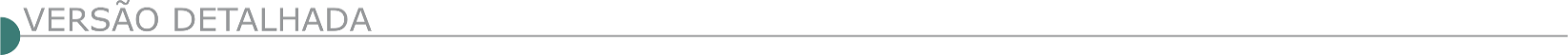 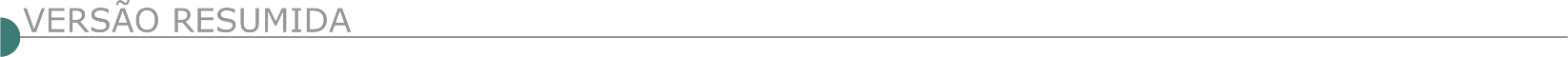 ESTADO DE MINAS GERAISCEMIG DISTRIUIÇÃO S. A. GERÊNCIA DE COMPRAS DE MATERIAIS E SERVIÇOS AVISOS DE EDITAL PREGÃO ELETRÔNICO 530-G16420.Objeto: Cordoalhas de aço. Pregão Eletrônico 530-H16372. Objeto: contratação de execução de obras civis, construção de edificações e serviços de engenharia complementares nos imóveis da Cemig no estado de Minas Gerais. Pregão Eletrônico 530-H16379. Objeto: Serviços em redes da distribuição para a região de Araçuaí e Almenara. Editais e demais informações: http://compras.cemig.com.br. PMMG–15ª RPM. Concorrência nº 001/2022. Processo de Compras: 1261556-042/2022 – TDCO PMMG/SEE Objeto: realização por meio de Comissão de Licitação da 15ª PM, às 09 horas, do dia 05/05/2022, na sala de reuniões da 15ª PM, localizada no complexo do 19º BPM, em Teófilo Otoni/MG, licitação na modalidade concorrência, sob regime de empreitada por preço global, tipo menor preço, destinada a contratação de empresa de arquitetura/engenharia destinada a executar as obras de ampliação, construção de edificações (auditório, refeitório, laboratório, etc), bem como reforma da cobertura da quadra de esportes (com instalação de exaustores) e instalação de janelas de vidro em sala de aula reserva no Colégio Tiradentes da Polícia Militar (CTPM) de Teófilo Otoni-MG, conforme descrições contidas no Edital e seus anexos. A íntegra do Edital estará disponível na sede do 19º BPM em horário de expediente administrativo ou através do telefone (33) 3087- 1215; e-mail: 15rpmcompras@gmail.com; site: www.policiamilitar.mg.gov.br/portal-pm/licitacao.action. ALÉM PARAÍBA PREFEITURA MUNICIPAL PROCESSO Nº 073/2022 – TOMADA DE PREÇOS Nº 002/2022Torna público – abertura às 13:00 horas do dia 18/04/2022 em sua sede. Objeto: Contratação empresa para execução de serviços de engenharia para sistema de drenagem de águas pluviais em vias públicas nos Bairros Santa Marta I e Santa Marta II, compreendendo os serviços especificados conforme Projeto Básico, planilha orçamentária e memorial descritivo. O Edital em inteiro teor e posteriores avisos estarão à disposição a partir do dia 29/03/2022, pelo site www.alemparaiba.mg.gov.br. Maiores informações, através do telefone (32) 3462-6733, ramal 240. PROCESSO Nº 074/2022 – TOMADA DE PREÇOS Nº 003/2022 Torna público – abertura às 13:00 horas do dia 20/04/2022 em sua sede. Objeto: Contratação empresa para execução de serviços de engenharia para sistemas de drenagem de águas pluviais em vias públicas no bairro Jardim Paraíso (Tiro de Guerra), compreendendo os serviços especificados conforme Projeto Básico, planilha orçamentária e memorial descritivo. O Edital em inteiro teor e posteriores avisos estarão à disposição a partir do dia 29/03/2022, pelo site www.alemparaiba.mg.gov.br. Maiores informações, através do telefone (32) 3462-6733, ramal 240. ARAGUARI PREFEITURA MUNICIPAL PUBLICAÇÃO DO EDITAL DE LICITAÇÃO NA MODALIDADE TOMADA DE PREÇOS Nº 004/2022 O Município de Araguari-mg, comunica aos interessados que, fará realizar a licitação na modalidade Tomada de Preços nº 004/2022, tipo menor preço por lote, critério de julgamento Menor Preço, Regime de Execução empreitada por Preço Global, visando a Contratação de Empresa para Implantação de Pontes em estruturas mistas de concreto e aço no sendo: uma no Distrito de Florestina, e outras três nos locais conhecidos no município como: Campo Redondo, Vargem Grande e Bom Jardim, conforme projeto básico, memoriais descritivos, planilhas orçamentárias, cronogramas físicos financeiros, BDI’s, projetos e demais especificações anexos. Os envelopes contendo os documentos de habilitação e proposta deverão ser entregues até às 13:00 horas do dia 19 de abril de 2022, sendo que a abertura dos envelopes será realizada no mesmo dia e horário. As empresas interessadas em participar desta licitação poderão vistoriar o local onde será executada a obra/ serviço, mediante agendamento, em dias úteis e respeitado o horário do expediente normal da PMA, até o dia 18 (dezoito) de abril de 2022. Os horários estabelecidos neste Edital respeitarão o Horário Oficial de Brasília - DF. Mais informações pelo telefone: (34) 3690-3280.ARAXÁ PREFEITURA MUNICIPAL AVISO DE LICITAÇÃO. PREGÃO ELETRÔNICO 09.050/2022. PROCESSO 067. O Município torna público a contratação de empresa especializada para prestação de serviços de saneamento urbano, limpeza nas vias públicas do Município de Araxá-MG, compreendendo a varrição, poda de grama e capina, ao longo das vias públicas, calçadas, canteiros, logradouros, parque, praças e jardins, limpeza de bocas de lobo e raspagem das vias públicas e sarjetas, conforme especificações, planilhas e memorial descritivo, características e descrições técnicas constantes no Termo de Referência. Acolhimento das propostas 31/03/2022 até 13/04/2022 às 08:30 horas; Abertura das Propostas de Preços e Início da sessão de disputa de preços dia 13/04/2022 às 08:30 horas. Local: www.licitanet.com.br. Para todas as referências de tempo será observado o horário de Brasília – DF. Edital disponível nos sites: w.w.w.licitanet.com.br e www.araxa.mg.gov.br no dia 31/03/2022. Setor de Licitações: 0(34)3691-7082. Rubens Magela da Silva, Prefeito Municipal, 30/03/2022.PREFEITURA DE BOTUMIRIM LICITAÇÕES E CONTRATOS TOMADA DE PREÇOS Nº 002/2022 O Município de Botumirim/MG torna público abertura da Tomada de Preços nº 002/2022. Objeto: Contratação de empresa especializada para execução de obras de pavimentação em bloco sextavado de concreto nas ruas Alex Lino Oliveira e Manoel Medeiros no Distrito de Santa Cruz, município de Botumirim/MG., conforme Termo de Convênio nº 1301001519/2021 / SEINFRA. Entrega dos envelopes e julgamento às 09:00hs do dia 18 de abril de 2022. Cópia do Edital e seus anexos poderão ser solicitadas pelo tel: (38) 3255-1133 – e-mail: licitacaobotu@gmail.com, na página: http://botumirim.mg.gov.br/. PREFEITURA MUNICIPAL DE CALDAS-MG TOMADA DE PREÇOS Nº 05/2022A Prefeitura Municipal de Caldas-MG vem através do Prefeito Municipal, Comissão Permanente de Licitações e Pregoeiro Municipal, tornar público a realização dos seguintes procedimentos licitatórios: PRC 067/2022 – Tomada de Preços nº 05/2022. Objeto: CONTRATAÇÃO DE SERVIÇOS EM REGIME DE EMPREITADA GLOBAL PARA A INSTALAÇÃO DE PISOS INTERTRAVADOS AO REDOR DO POLIESPORTIVO MUNICIPAL DE CALDAS/MG. Data: 26/04/2022 – 09h00min. -O Edital do Processo Licitatório está à disposição dos interessados na sede da Prefeitura Municipal de Caldas/MG, pelo telefone (35)3575- 1578, pelo site www.caldas.mg.gov.br ou pelo e-mail diretorialicitacaocaldas@gmail.com.TOMADA DE PREÇOS Nº 04/2022 A Prefeitura Municipal de Caldas-MG vem através do Prefeito Municipal, Comissão Permanente de Licitações e Pregoeiro Municipal, tornar público a realização dos seguintes procedimentos licitatórios: PRC 066/2022 – Tomada de Preços nº 04/2022. Objeto: CONTRATAÇÃO DE SERVIÇOS EM REGIME DE EMPREITADA GLOBAL, PARA SEGUNDA ETAPA DE CONSTRUÇÃO DE UM QUARTEL DA POLÍCIA MILITAR DO ESTADO DE MINAS GERAIS, NA CIDADE DE CALDAS – MG, LOCALIZADO NO BAIRRO SANTA CRUZ, RUA RAINHA DO CÉU DE ÁREA IGUAL A 89,09 M². Data: 25/04/2022 – 09h00min. -O Edital do Processo Licitatório está à disposição dos interessados na sede da Prefeitura Municipal de Caldas/MG, pelo telefone (35)3575- 1578, pelo site www.caldas.mg.gov.br ou pelo e-mail diretorialicitacaocaldas@gmail.com. MUNICIPIO DE CARNEIRINHO/MG. PREGÃO PRESENCIAL DE REGISTRO DE PREÇOS Nº 23/2022. Tipo: Menor Preço por Item. O Município de Carneirinho/MG, através da Pregoeira Oficial, vem tornar público a abertura do certame para o REGISTRO DE PREÇOS PARA FUTURA CONTRATAÇÃO DE EMPRESA ESPECIALIZADA PARA PRESTAÇÃO DE SERVIÇOS PÚBLICOS DE TRATAMENTO E DISPOSIÇÃO FINAL DE RESÍDUOS SÓLIDOS DOMICILIARES URBANO E PÚBLICO DE ACORDO COM AS NORMAS TÉCNICAS APLICÁVEIS E LEGISLAÇÃO PERTINENTE, CONTEMPLANDO O TRANSPORTE, CONTROLE TECNOLÓGICO E MANUTENÇÃO DO CTR DEVIDAMENTE LICENCIADO COM NORMAS AMBIENTAIS EM ATERRO SANITÁRIO, PARA A MANUTENÇÃO DOS SERVIÇOS AMBIENTAIS DO MUNICÍPIO DE CARNEIRINHO/MG, CONFORME TERMO DE REFERÊNCIA – ANEXO I DO EDITAL. Credenciamento: De 30/03/2022 até as 11:30 hs. do dia 08/04/2022, a ser efetuado de forma online, através do endereço eletrônico licitacao@carneirinho.mg.gov.br. Data/hora de abertura dos Envelopes: 09/04/2022, à partir das 13:30 hs. Local de retirada do Edital: Av. Ambraulino Leandro Barbosa, n° 284, Centro, Carneirinho-MG. Fone: (34) 3454-0200 ou através do endereço eletrônico: http://www.carneirinho.mg.gov.br/licitacoes-e-contratos. CONCEIÇÃO DO RIO VERDE PREFEITURA MUNICIPAL TOMADA DE PREÇOS Nº 00004/2022. AVISO DE LICITAÇÃO. PROCESSO LICITATÓRIO Nº 00046/2022 Refere-se à Contratação de Empresa de Construção Civil por Empreitada Global com fornecimento de material e mão de obra para ampliação e reforma da casa adquirida para a instalação do PSF V, localizada à Rua Olímpio Eufrásio, nº 290, Casa Branca, Conceição do Rio Verde/MG, despesas custeadas com Recursos Próprios, Tipo Menor Preço por Empreitada Global, e que estará recebendo, através da omissão Permanente de Licitação (Instituída pela Portaria nº 001/2022), os envelopes de documentação e propostas, até o dia 25/04/2022, às 14 (quatorze) horas e 00 (zero) minutos, na Sede da Prefeitura Municipal, situada na Praça Prefeito Edward Carneiro, nº 11, nesta cidade de Conceição do Rio Verde, Estado de Minas Gerais, sendo que nesta data e horário serão abertos e analisados os envelopes de habilitação, ocorrendo o julgamento das propostas de preços no dia 03/05/2022, às 14 (quatorze) horas e 00 (zero) minutos. Informações complementares e Edital pelo Telefone: (35) 3335-1013, 3335-1767 ou pelo e-mail: licitacoes@conceicaodorioverde.mg.gov.br. CONFINS PREFEITURA MUNICIPAL TOMADA DE PREÇO Nº 001/2022 PROCESSO LICITATÓRIO Nº 011/2022 Republicação do Edital. O Município de Confins/MG comunica que realizará a Republicação do Edital no dia 19 de abril de 2022, às 09h00min, Licitação na modalidade Tomada de Preço nº 001/2022, cujo Objeto é a Contratação de Empresa especializada para execução de obras de modernização no CRAS, no Centro de Confins, conforme Termo de Referência, Memorial Descritivo, Cronograma Físico Financeiro, Planilha Orçamentária e Projetos (Anexo I), em atendimento à Secretaria Municipal de Obras e Serviços Urbanos. O Edital poderá ser adquirido no endereço eletrônico: https://www.confins.mg.gov.br/portal/editais/1. O Valor Global estimado é R$ 90.443,56. Os envelopes de documentação e proposta de preço serão protocolados até 09h15min no Setor de Protocolo da Prefeitura, no dia 19/04/2022. A abertura dos envelopes será às 09h30min do dia 19/04/2022, no Setor de Licitação da Sede da Prefeitura: Rua Gustavo Rodrigues, nº 265, Centro, Confins/MG. Tel. de contato: (31) 3665-7829. DATAS PREFEITURA MUNICIPAL TOMADA DE PREÇO Nº 02/2022. Aviso de Convocação de Sessão de Abertura da Proposta de Preço. Tomada de Preço nº 02/2022 - Processo Licitatório nº 025/2022. A Prefeitura Municipal de Datas/MG torna público, que de acordo com a legislação vigente: Lei Federal nº 8.666, de 21 de junho de 1993 e suas alterações, que realizará Licitação Pública, cujo Objeto é a Contratação de Empresa especializada para a realização de recapeamento asfáltico em PMF, em diversas ruas do Município de Datas, conforme Convênio nº 1301001853/2021 - SEINFRA e Projeto Básico de Engenharia, em atendimento à Secretaria Municipal de Obras. Data de Abertura: 19/04/2022. Horário: 08h00min. Tipo: Menor Preço Global. O inteiro teor do Edital Licitatório está à disposição dos interessados de 2ª a 6ª feira, das 08h00min às 16h00min, na Praça do Divino, nº 10, Centro, Datas/MG, ou ainda pelo e-mail: licitacoes@datas.mg.gov.br. Informações, tel.: (38) 35351121. Paulo César Xavier da Silva - Presidente CPL.GRUPIARA PREFEITURA MUNICIPAL AVISO DE LICITAÇÃO TOMADA DE PREÇOS Nº 003/2022 O Município de Grupiara/MG, através da Comissão Permanente de Licitação, torna público que às 09:00 horas do dia 19 de abril de 2022, estará realizando Tomada de Preços na contratação de empresa especializada para execução de obra de recapeamento asfáltico e drenagem pluvial em diversas Ruas deste município. Maiores informações pelo tel. (034) 3844-1369 das 08:00 às 16:00 horas - Maria Regina Hueb Dib Oliveira - Presidente da Comissão Permanente de Licitação - Grupiara/ MG, 29 de março de 2022.PREFEITURA MUNICIPAL DE GUAXUPÉ – MG. AVISO DE LICITAÇÃO. TOMADA DE PREÇOS 006/2022 – AMPLA PARTICIPAÇÃO – PROCESSO Nº 086/2022. O Município de Guaxupé – MG torna pública a realização da TOMADA DE PREÇOS 006/2022, Processo nº 086/2022, empreitada TIPO MENOR PREÇO GLOBAL, destinada à seleção e contratação de empresa na área de engenharia cível e/ou arquitetura para dar continuidade à obra de Ampliação da EMEI (Escola Municipal de Ensino Fundamental) Luzia Marcelina da Silveira – Creche Centenário, no Município de Guaxupé/MG. O edital completo estará à disposição dos interessados na Secretaria Municipal de Administração da Prefeitura de Guaxupé, situada na Av. Conde Ribeiro do Valle, 113 – pavimento superior, Centro, Guaxupé/MG, fone (35) 3559-1021, a partir do dia 30 de março de 2022 e também no site www.guaxupe.mg.gov.br, onde o edital completo poderá ser baixado. Entrega dos envelopes, até o dia 20 de abril de 2022, às 09:00 horas, abertura no mesmo dia as 09:00 horas na Sala de Reuniões da Secretaria Municipal de Administração da Prefeitura de Guaxupé, situada na Av. Conde Ribeiro do Valle, 113 – pavimento superior, centro, Guaxupé, Minas Gerais, devendo as empresas interessadas se cadastrarem na Prefeitura de Guaxupé até o dia 18 de abril de 2022 e realizarem a caução no valor de 1%(um por cento) do valor do objeto desta Tomada de Preços para participação no certame. VISITA TÉCNICA: Deverá ser agendada na Secretaria Municipal de Obras e Desenvolvimento Urbano, endereço Rua Major Joaquim Pedro, 39 – Centro – Guaxupé/MG – fone (35) 3559-1089 com a servidora Fernanda para ser realizada entre os dias 31 de março a 19 de abril de 2022, nos horários das 09:00 as 11:00 horas e das 14:00 as 16:00. Maiores informações na Secretaria Municipal de Administração de Guaxupé e no site www.guaxupe.mg.gov.br. IGARAPÉ PREFEITURA MUNICIPAL CONCORRÊNCIA Nº 01/2022. A Prefeitura de Igarapé comunica a realização da Concorrência nº 01/2022, relativo ao Processo Administrativo de Compras n° 76/2022, nos moldes da Lei Federal n° 8.666/1993 e suas alterações, do tipo menor preço global. Objeto: Contratação de empresa especializada para execução de drenagem pluvial em diversos logradouros no Município de Igarapé/MG, no prazo de 12 (doze) meses, conforme especificado no Projeto Básico, Anexo I do Edital. A sessão pública ocorrerá às 09h do dia 02/05/2022. O edital completo estará disponível no site www.igarape.mg.gov.br e no setor de Licitações, situado no prédio da Prefeitura Municipal de Igarapé/MG, na Avenida Governador Valadares, n° 447, Centro, Igarapé/MG, no horário de 08h às 17h. Mais informações, telefone (31) 3534-5357. A Comissão Permanente de Licitação, 29/03/2022.IGARATINGA PREFEITURA MUNICIPAL TOMADA DE PREÇO Nº 3/2022Torna público a Abertura do Processo Licitatório nº 29/2022 - Tomada de Preço nº 3/2022. Objeto: Contratação de Empresa para prestação de serviços de pavimentação com calçamento poliédrico da rua de acesso a ETA - Estação de Tratamento de Água e Rua Sem Nome no distrito de Antunes, Município de Igaratinga/MG. Conforme Planilha de Quantitativos, Memorial Descritivo e Cronograma Físico Financeiro. Abertura: 19 de abril de 2022, às 8h00min. Dotação Orçamentaria: 06.01.1 5.451.0051.1.051.4.4.90.51.00.00.00.00, ficha: 222, fonte: 100, Secretaria Municipal de Infraestrutura, Meio Ambiente e Serviços Urbanos. O Edital encontra-se no site: www.igaratinga.mg.gov.br. Mais informações pelo telefone: (37) 3246-1134. TOMADA DE PREÇO 05/2022. Torna pública a Abertura do Processo Licitatório nº 32/2022. Tomada de Preço nº 05/2022. Objeto: Contratação de Empresa para prestação de serviços de reforma de parte da Sede da Prefeitura Municipal de Igaratinga, inclusive fornecimento de todo o material e mão de obra. Abertura: 26 de abril de 2022, às 13h00min. Dotação Orçamentaria: Secretária Municipal de Administração - 02.01.04.122.0043.2.092.4.4.90.51.00.00.00.00, ficha: 837. O edital encontra-se no site: www.igaratinga.mg.gov.br. Mais informações pelo telefone: (37) 3246-1134. Igaratinga/MG.ITABIRA EMPRESA DE DESENVOLVIMENTO DE ITABIRA - ITAURB AVISO DE LICITAÇÃO – PREGÃO PRESENCIAL Nº 012/2022 A ITAURB torna público que realizará licitação modalidade pregão presencial, tipo menor preço global, cujo objeto consiste na contratação de empresa para prestação de serviços de poda de árvores e roçada mecanizada, incluindo o fornecimento de mão de obra, equipamentos e veículos para atender as necessidades da ITAURB para o período de 60 (sessenta) dias no município de Itabira/MG, conforme termo de referência. Recebimento dos envelopes de propostas e habilitação: dia 25/04/2022 às 14hs (quatorze horas) no Escritório Central da ITAURB, situado na Avenida Carlos Drummond de Andrade, nº. 350, Centro, Itabira/MG. O Edital completo estará disponível no endereço acima, pelo site www.itaurb.com.br/licitacoes, ou poderá ser solicitado através do e-mail licitacao@itaurb.com.br. Maiores informações poderão ser obtidas através dos telefones: (31) 3833-4012 e 3833-4014. Itabira/MG, 29 de março de 2022. Israel Gonçalves - PregoeiroPREFEITURA DE JEQUITIBA COMISSÃO DE LICITAÇÕES/CONTRATOS PROCESSO LICITATÓRIO 57/2022 - TOMADA DE PREÇOS 02/2022 O Município de Jequitibá/MG torna público aos interessados que está realizando licitação pública, instaurada na modalidade Tomada de Preços nº 02/2022, Processo Licitatório nº: 57/2022 - cujo objeto é a Contratação de Empresa especializada para execução de Obras de “REDE DE DRENAGEM PLUVIAL NA RUA SEBASTIÃO GONÇALVES”. O edital está à disposição dos interessados na sede do Município de 2ª a 6ª feira, de 8 horas às 17 horas ou através do site www.jequitiba.mg.gov.br. Os envelopes deverão ser protocolados até às 08 horas e 30 minutos do dia 18/04/2022(segunda-feira). Mais informações poderão ser obtidas através do telefone (31) 3717-6222 – Lei Federal 8.666/93. COMISSÃO DE LICITAÇÕES/CONTRATOS PROCESSO LICITATÓRIO 58/2022 - TOMADA DE PREÇOS 03/2022 O Município de Jequitibá/MG torna público aos interessados que está realizando licitação pública, instaurada na modalidade Tomada de Preços nº 03/2022, Processo Licitatório nº: 58/2022 - cujo objeto é a Contratação de Empresa especializada para execução de Obras de “REDE DE DRENAGEM PLUVIAL NA RUA DA ESPERANÇA”. O edital está à disposição dos interessados na sede do Município de 2ª a 6ª feira, de 8 horas às 17 horas ou através do site www.jequitiba.mg.gov.br. Os envelopes deverão ser protocolados até às 08 horas e 30 minutos do dia 19/04/2022(terça-feira). Mais informações poderão ser obtidas através do telefone (31) 3717-6222 – Lei Federal 8.666/93.PREFEITURA DE JOÃO MONLEVADE MUNICIPIO DE JOÃO MONLEVADE AVISO DE LICITAÇÃO-TOMADA DE PREÇOS Nº 01/2022 O Município de João Monlevade torna pública a licitação referente à Tomada de Preços nº 01/2022 da Fundação Casa de Cultura. Objeto: CONTRATAÇÃO DE EMPRESA PARA REFORMA DO PRÉDIO DA CASA DE CULTURA DE JOÃO MONLEVADE, com fornecimento de equipamentos, mão-de-obra, materiais e serviços técnicos necessários à execução do objeto, em conformidade com planilha de custos, cronograma, memorial descritivo e projetos anexos do edital. Data de abertura: 19/04/2022 às 09:00h. Edital disponível no site do município www.pmjm.mg.gov.br. Mais informações: (31) 3859-2525.LUMINÁRIAS PREFEITURA MUNICIPAL REMARCAÇÃO DE ABERTURA DE PROCESSO LICITATÓRIO Nº042/2022 TOMADA DE PREÇOS Nº 003/2022 Contratação de empresa especializada em prestação de serviços de tapa buracos CBUQ. Abertura: 13/04/2022 às 10:00 hrs. Ecio Carvalho Rezende - prefeito municipal. Editais disponíveis no endereço site. www.luminarias.mg.gov.br. MIRADOURO PREFEITURA MUNICIPAL ERRATA REFERENTE AO EDITAL DE CONCORRÊNCIA PÚBLICA 001/2022 Contratação de empresa especializada para fornecimento de materiais e prestação de serviços para reforma/ampliação e adequação do prédio do Pronto Atendimento de Miradouro. A alteração realizada não interfere na formulação das propostas, ficando mantida data de abertura dos envelopes de “documentação e propostas” para o dia 26/04/2022 às 13:30 hs. O inteiro teor da errata está disponível na sede da Prefeitura de Miradouro e no site: www.miradouro.mg.gov.br, para maiores informações (32) 3753-1160PREFEITURA DE PAPAGAIOS/MG - TOMADA DE PREÇOS Nº 009/2022Abertura de Processo Licitatório nº 041/2022, Tomada de Preços nº 009/2022. Objeto: Para Contratação de Empresa para instalação de postes em diversas ruas e bairros de Papagaios/MG, conforme projeto e planilhas. Data de Abertura: 20/04/2022, às 09h00min. Informações no site: www.papagaios.mg.gov.br, e-mail: licitacao@papagaios.mg.gov.br ou pelo Tel.: (37) 3274-1260. PIEDADE DE CARATINGA PREFEITURA MUNICIPAL EXTRATO DE EDITAL - PROCESSO LICITATÓRIO Nº 019/2022 TOMADA DE PREÇOS N° 001/2022 Objeto: Contratação de empresa especializada, mediante empreitada por preço unitário, para execução de obra de drenagem pluvial e pavimentação das Ruas da comunidade do Córrego do Rio Preto e Córrego dos Firminos, conforme recursos oriundos da operação de crédito junto ao Banco de Desenvolvimento de Minas Gerais - BDMG. ABERTURA: 20/04/2022 às 09h00min. O edital encontra-se à disposição na sede da Prefeitura e no site oficial. Mais informações - No (33) 3323-8000/8900. Piedade de Caratinga/MG, 29 de março de 2022.PRATA/MG- DIVISÃO DE LICITAÇÃO AVISO DE EDITAL A Prefeitura Municipal do Prata, através de sua Comissão Permanente de Licitações, avisa a quem possa interessar que fará realizar, na Prefeitura Municipal do Prata, às 08h30min, do dia 14/04/2022, Licitação Pública na modalidade Tomada de Preços nº 001/2022, Processo Licitatório nº 066/2022, do tipo Menor Preço Global, para o devido objeto: Contratação de empresa especializada para execução de obra/serviços de engenharia, para construção de uma Unidade Escolar - Escola Municipal Professor Marcos Hermínio Martins de Rezende – Projeto Mãos Dadas, Convênio de Saída nº 1261000065/2022/SEE, localizada na Rua Manuel Nunes, nº 20, Bairro Rodoviário, no município do Prata/MG. Conta 71040-7. Cópia do Edital poderá ser obtida pelo Portal da Transparência no site www.prata.mg.gov.br. Demais informações a respeito do processo, favor comparecer à Divisão de Licitação da Prefeitura Municipal do Prata, situada à Praça XV de Novembro, nº 35, Bairro Centro, Prata MG, ou através do e-mail licitacao@prata.mg.gov.br ou pelo tel. (34) 3431-8705. Prata-MG, em 29 de março de 2022.SALINAS PREFEITURA MUNICIPAL TOMADA DE PREÇOS Nº 009/2022 A Prefeitura Municipal de Salinas/MG, torna público que realizará no dia 18/04/2022 às 09h, licitação na modalidade Tomada de Preços Nº 009/2022, Processo Nº 051/2022, para contratação de empresa especializada do ramo de engenharia e construção civil para execução de obra de construção do Almoxarifado da Farmácia de Minas (Recursos: Resolução SES/MG nº 7.824/2021 e Recurso Próprio). Edital disponível no site www.salinas.mg.gov.br.Salinas. PREFEITURA DE SANTA BÁRBARA/MG - PROCESSO N.º 054/20222 – TOMADA DE PREÇOS Nº 001/2022Objeto: Construção de ponte de concreto armado sobre o Córrego do Tangirú em Santa Bárbara-MG, conforme edital e anexos. Data do recebimento das propostas e documentos: 19/04/2022 às 08:00 horas - Local de realização do certame: Praça Cleves de Faria, nº 122, 2º Andar Centro – Santa Bárbara/MG - Edital à disposição no site www.santabarbara.mg.gov.br e na Prefeitura.SANTANA DE CATAGUASES/MG - COMISSÃO DE LICITAÇÃO PROCESSO LICITATÓRIO Nº 031/2022 – TOMADA DE PREÇOS Nº 03/2022 OBJETO: Contratação de empresa especializada, pelo regime de execução indireta, de empreitada a preço unitário e critério de seleção pelo menor preço global, para Obra de Construção de Salas e Laboratório, na Escola Municipal Dr. João Batista de Resende, edificação em dois pavimentos, destinada a formação educacional, situada à Avenida Nelson Soares Dutra, centro, Santana de Cataguases/MG. Conforme prescreve o § 2º do artigo 22 da Lei Federal nº 8.666/93 e suas alterações, o licitante interessado deverá requerer seu cadastro, no setor de licitação da Prefeitura de Santana de Cataguases. Os envelopes de documentos de habilitação e propostas de preços, deverão ser entregues pelos proponentes na Prefeitura de Santana de Cataguases até o dia de Abertura dos envelopes, no setor de Licitações, à Praça Agostinho Alves de Araújo, n.º26, Santana de Cataguases/MG, HORÁRIO: 09:00 horas, DIA: 19 de abril de 2022, pela Comissão Permanente de Licitações. Consultas ao edital, divulgação de informações e esclarecimentos: www.santanadecataguases.mg.gov.br, no setor de licitações, e-mail: licitasantanadecataguases@gmail.com, ou telefone: (32) 3425-1223. COMISSÃO DE LICITAÇÃO PROCESSO LICITATÓRIO Nº 032/2022 – TOMADA DE PREÇOS Nº 04/2022  OBJETO: Contratação de empresa especializada, pelo regime de execução indireta, de empreitada a preço unitário e critério de seleção pelo menor preço global, para Obra de recuperação e reforma da Unidade Básica de Saúde (UBS tipo I A), situada à Rua Cristóvão de Abreu, n.º 193, centro, Santana de Cataguases/MG. Conforme prescreve o § 2º do artigo 22 da Lei Federal nº 8.666/93 e suas alterações, o licitante interessado deverá requerer seu cadastro, no setor de licitação da Prefeitura de Santana de Cataguases. Os envelopes de documentos de habilitação e propostas de preços, deverão ser entregues pelos proponentes na Prefeitura de Santana de Cataguases até o dia de Abertura dos envelopes, no setor de Licitações, à Praça Agostinho Alves de Araújo, n.º26, Santana de Cataguases/MG, HORÁRIO: 09:00 horas, DIA: 26 de abril de 2022, pela Comissão Permanente de Licitações. Consultas ao edital, divulgação de informações e esclarecimentos: www.santanadecataguases.mg.gov.br, no setor de licitações, e-mail: licitasantanadecataguases@gmail.com, ou telefone: (32) 3425-1223.SANTO ANTÔNIO DO MONTE - DEPARTAMENTO DE COMPRAS E LICITAÇÕES PROCESSO 33/2022 – TOMADA DE PREÇOS 03/2022 AVISO DE LICITAÇÃO O Município de Santo Antônio do Monte comunica que irá realizar procedimento licitatório, Tomada de Preços cujo objeto é a contratação de empresa para execução de serviços de infraestrutura em pavimentação asfáltica - CBUQ em diversos logradouros do Município, atendendo a solicitação da Secretaria Municipal de Obras e Serviços Urbanos, conforme Edital e seus anexos. Entrega dos envelopes: até às 08:30 do dia 13 de abril de 2022. Informações/Edital: www.samonte.mg.gov.br ou Praça Getúlio Vargas, 18 – Centro em Santo Antônio do Monte – MG – Tel. (37) 3281 7328, e-mail: compras@samonte.mg.gov.br. PREFEITURA DE SÃO JOÃO DO PACUÍ COMISSÃO DE LICITAÇÃO TOMADA DE PREÇOS Nº 003/2022 - PROCESSO LICITATORIO 028/2022 O Município de São João do Pacuí, torna público o Processo nº. 028/2022. Tomada de Preços nº. 003/2022. Objeto: CONTRATAÇÃO DE EMPRESA ESPECIALIZADA PARA EXECUÇÃO DE OBRAS DE CONSTRUÇÃO DE UNIDADE DE SAÚDE, NA COMUNIDADE DO SAPÉ, MUNICÍPIO DE SÃO JOÃO DO PACUÍ. Sessão: 18/04/2022 as 09:00 horas. Menor valor empreitada global. Informações: http: www.saojoaodopacui.mg.gov.br; Email: licitacao@saojoaodopacui.mg.gov.br. PREFEITURA DE SERRA AZUL DE MINAS COMISSÃO DE LICITAÇÃO - PAL 036/2022 TP 002/2022 A Prefeitura Municipal de Serra Azul de Minas/MG torna público, que realizará no dia 14/04/2022, às 09:00 horas, Tomada de Preços N°002/2022, Processo 036/2022. Objeto: CONTRATAÇÃO DE SERVIÇO DE ENGENHARIA E CONSULTORIA PARA LANÇAMENTO DE SOLICITAÇÕES CEMIG (PROVISÓRIAS, LIGAÇÕES, RECLAMAÇÕES, EXTENSÃO DE REDE RURAL E URBANA, REMOÇÃO DE POSTES, AUMENTO DE CARGA E OUTROS) E ACOMPANHAMENTO MENSAL DAS FATURAS DE ENERGIA DE RESPONSABILIDADE DO MUNICÍPIO DE SERRA AZUL DE MINAS/MG; ATUALIZAÇÃO DE ENDEREÇO; TIPO DE PADRÃO; ATIVIDADE; RECLASSIFICAÇÃO; SE NECESSÁRIO; ACOMPANHAMENTO DE CONSUMO; LIGAÇÃO IRREGULAR (GATO); ANALISE DE CONTRATOS DE MT PARA A PREFEITURA MUNICIPAL DE SERRA AZUL DE MINAS. Maiores informações serão prestadas de segunda a sexta-feira, de 08:00 às 11:00 e 13:00 às 16:00 horas em sua sede provisória, à Rua João dias da paixão, n°30 -centro – Serra Azul de Minas/MG ou pelo tel.: (38) 3547-1222 ou e-mail: licita@serraazuldeminas.mg.gov.br. O Edital do Processo supracitado estará disponível no site http://serraazuldeminas.mg.gov.br/ PREFEITURA MUNICIPAL DE VAZANTE-MG: AVISO DE LICITAÇÃO - TOMADA DE PREÇOS Nº 04/2022 O Município de Vazante-MG torna público Aviso de Licitação - Tomada de Preços nº 04/2022 – Processo Licitatório nº 75/2022. Objeto: Contratação de Empresa especializada, incluindo mão de obra, materiais e disponibilização de equipamentos necessários para executar obras de Pavimentação Asfáltica com CBUQ - Concreto Betuminoso Usinado a Quente, numa área total de 11.746,34 m², na zona rural - na saída da LMG-706 sentido à comunidade bagres, no Município de Vazante-MG. Protocolo dos envelopes: até as 14:00h do dia 19/04/2022, no setor de protocolo. Abertura e Julgamento: dia 19/04/2022 às 14h10min. Recursos oriundos de Contrato de Financiamento nº 558.539 – DV: 13 - Caixa Econômica Federal e o Município de Vazante; destinado ao apoio financeiro para o financiamento de despesas de capital, conforme plano de investimento com recurso do Finisa. O edital na íntegra está disponível no site https://www.vazante.mg.gov.br/editais-e-licitacoes. ESTADO DA BAHIASECRETARIA DE INFRAESTRUTURA - AVISOS DE LICITAÇÕES - CONCORRÊNCIAS Nº 051/2022 E Nº 052/2022- SECRETARIA DE INFRAESTRUTURA. CONCORRÊNCIA Nº 051/2022Tipo: Menor Preço. Abertura: 19/05/2022 às 14h30min. Objeto: Pavimentação em TSD da BA 263, trecho: Entr. BR-122 - Distrito de Cantinho, Município de Urandi, extensão 19,15 km. Família 07.19.CONCORRÊNCIA Nº 052/2022Tipo: Menor Preço. Abertura: 20/05/2022 às 09h30min. Objeto: Restauração em TSD na Rodovia BA-161, trecho: Entronc. BR-235 (Próx. a Remanso) - BA-752 Malhadinha) ext.: 34,30 km e Rodovia BA-725, trecho: Entronc. BA-161 - Pilão Arcado - Passagem ext.: 34,20 km, extensão total: 68,50 km. 07.19. Local: Comissão Permanente de Licitação - CPL - SEINFRA, Av. Luiz Viana Filho, nº 440 - 4ª Avenida - Centro Administrativo da Bahia - Prédio Anexo - 1º andar - Ala B, Salvador-Ba. Os interessados poderão obter informações no endereço supracitado, de segunda a sexta-feira, das 8h30min às 12h00min e das 13h30min às 17h30min. maiores esclarecimentos no telefone (71)3115-2174, no site: www.infraestrutura.ba.gov.br e e-mail: cpl@infra.ba.gov.br. EMBASA - AVISO DA LICITAÇÃO Nº 033/22 A Embasa torna público que realizará a LICITAÇÃO n.º 033/22, processada de acordo com as disposições da Lei nº 13.303/2016, Lei complementar 123/2006 e Regulamento Interno de Licitações e Contratos da EMBASA. Objeto: Adensamento de bacias com execução de ramais prediais no sistema de esgotamento sanitário de Santo Antonio de Jesus. Disputa: 28/04/2022 às 9:00 horas. (Horário de Brasília-DF). Recursos Financeiros: Próprios. O Edital e seus anexos encontram-se disponíveis para download no site www.licitacoes-e.com.br. (Licitação BB nº: 929906). O cadastro da proposta deverá ser feito no site www.licitacoes-e.com.br, antes da abertura da sessão pública. Informações através do e-mail: plc.esclarecimentos@embasa.ba.gov.br ou por telefone: (71) 3372-4756/4764. Salvador, 30 de março de 2022 - Carlos Luís Lessa e Silva - Presidente da Comissão. AVISO DA LICITAÇÃO Nº 036/22 A Embasa torna público que realizará a LICITAÇÃO n.º 036/22, processada de acordo com as disposições da Lei nº 13.303/2016, Lei complementar 123/2006 e Regulamento Interno de Licitações e Contratos da EMBASA. Objeto: execução dos serviços de ramais prediais dos sistemas esgotamento sanitário do município de Barreiras, com atendimento de solicitações de serviços (SS e fornecimento de materiais). Disputa: 26/04/2022 às 10:00 horas. (Horário de Brasília-DF). Recursos Financeiros: Próprios. O Edital e seus anexos encontram-se disponíveis para download no site www.licitacoes-e.com.br. (Licitação BB nº: 930332). O cadastro da proposta deverá ser feito no site www.licitacoes-e.com.br, antes da abertura da sessão pública. Informações através do e-mail: plc.esclarecimentos@embasa.ba.gov.br ou por telefone: (71) 3372-4756/4764. Salvador, 30 de março de 2022 - Carlos Luís Lessa e Silva - Presidente da ComissãoESTADO DO ESPÍRITO SANTO SECRETARIA DE ESTADO DE SANEAMENTO, HABITAÇÃO E DESENVOLVIMENTO URBANO - SEDURB - AVISO DE LICITAÇÃO CONCORRÊNCIA PÚBLICA Nº 002/2022 (REPETIÇÃO) Órgão: SECRETARIA DE ESTADO DE SANEAMENTO, HABITAÇÃO E DESENVOLVIMENTO URBANO - SEDURB. Processo Nº: 2020-CDH4G. Objeto: CONTRATAÇÃO DE EMPRESA PARA CONSTRUÇÃO DA GALERIA-DIQUE E PARQUE LINEAR DO CANAL MARINHO, INCLUINDO SISTEMA DE COMPORTAS, NO MUNICÍPIO DE VILA VELHA/ ES, COM FORNECIMENTO DE MÃO-DE-OBRA E MATERIAIS. Valor estimado: R$57.983.940,44 (cinquenta e sete milhões, novecentos e oitenta e três mil, novecentos e quarenta reais e quarenta e quatro centavos). Recebimento dos envelopes: até às 13h50min do dia 02/05/2022. Abertura da sessão pública: 02/05/2022, às 14:00 horas. Local de realização da sessão pública: Na sede da SEDURB, situada à Rua Alberto de Oliveira Santos, nº 42, 20º e 21º andar, Ed. Ames, Centro - Vitória/ ES. O Edital está disponível nos sítios eletrônicos www.compras.es.gov.br e www.sedurb.es.gov.br. Contato: (27) 3636-5009 e/ou licitacao@sedurb.es.gov.br. AVISO DE LICITAÇÃO CONCORRÊNCIA PÚBLICA Nº 005/2022 Órgão: SECRETARIA DE ESTADO DE SANEAMENTO, HABITAÇÃO E DESENVOLVIMENTO URBANO - SEDURB. Processo Nº: 2021-NXHHW. Objeto: CONTRATAÇÃO DE EMPRESA PARA CONSTRUÇÃO DA OBRA DE DRENAGEM E URBANIZAÇÃO DO CANAL GUARANHUNS, NO MUNICÍPIO DE VILA VELHA/ES, COM FORNECIMENTO DE MÃO-DE-OBRA E MATERIAIS. Valor estimado: R$31.102.477,83 (trinta e um milhões, cento e dois mil, quatrocentos e setenta e sete reais e oitenta e três centavos). Recebimento dos envelopes: até às 13h50min do dia 03/05/2022. Abertura da sessão pública: 03/05/2022, às 14:00 horas. Local de realização da sessão pública: Na sede da SEDURB, situada à Rua Alberto de Oliveira Santos, nº 42, 20º e 21º andar, Ed. Ames, Centro - Vitória/ES. O Edital está disponível nos sítios eletrônicos www.compras.es.gov.br e www.sedurb.es.gov.br. Contato: (27) 3636-5009 e/ou licitacao@sedurb.es.gov.br. AVISO DE LICITAÇÃO CONCORRÊNCIA PÚBLICA Nº 006/2022Órgão: SECRETARIA DE ESTADO DE SANEAMENTO, HABITAÇÃO E DESENVOLVIMENTO URBANO - SEDURB. Processo Nº: 2021-7HH5X. Objeto: CONTRATAÇÃO DE EMPRESA PARA EXECUÇÃO DE GALERIAS E LIMPEZA DO CÓRREGO RIBEIRA, ETAPA 2, BAIRRO RIBEIRA, NO MUNICÍPIO DE VIANA/ES, COM FORNECIMENTO DE MÃO-DE-OBRA E MATERIAIS. Valor estimado: R$28.651.453,01 (vinte e oito milhões, seiscentos e cinquenta e um mil, quatrocentos e cinquenta e três reais e um centavo). Recebimento dos envelopes: até às 13h50min do dia 04/05/2022. Abertura da sessão pública: 04/05/2022, às 14:00 horas. Local de realização da sessão pública: Na sede da SEDURB, situada à Rua Alberto de Oliveira Santos, nº 42, 20º e 21º andar, Ed. Ames, Centro - Vitória/ES. O Edital está disponível nos sítios eletrônicos www.compras.es.gov.br e www.sedurb.es.gov.br. Contato: (27) 3636-5009 e/ou licitacao@sedurb.es.gov.br. ESTADO DO MATO GROSSO DO SULA AGÊNCIA ESTADUAL DE GESTÃO DE EMPREENDIMENTOS - CONCORRÊNCIA Nº: 045/2022-DLO/AGESUL -PROCESSO Nº: 57/003.641/2021. AGESUL comunica aos interessados que, conforme autorizado pelo seu Diretor Presidente, fará realizar a licitação, do tipo MENOR PREÇO, nos termos da Lei 8.666 de 21 de junho de 1993 e demais alterações em vigor. Objeto: Implantação e pavimentação asfáltica da rodovia MS – 316, Trecho: Entr: MS – 223 – Entrº BR – 060, Sub-trecho: KM 54,3 -  Início do trecho urbano de Paraíso das águas (lote 02), com extensão de 26,96 KM, no Município de Costa Rica e Paraiso das Águas/MS.  Abertura: 29 de abril de dois mil e vinte e dois, às 08:00 hrs, Av. Desembargador José Nunes da Cunha, s/n, Bloco 14, Parque dos Poderes - Campo Grande - MS, onde, também estará disponível o edital e seus anexos.ESTADO DO PARANÁSANEPAR - AVISO DE LICITAÇÃO - LICITACAO N° 106/22 Objeto: EXECUCAO DE OBRA PARA AMPLIACAO DO SISTEMA DE ABASTECIMENTO DE AGUA DO DISTRITO DE SANTA INES, NO MUNICIPIO DE ITAIPULANDIA, COMPREENDENDO ADUTORA, INTERLIGACOES E INSTALACAO DE RESERVATORIO ELEVADO, COM FORNECIMENTO DE MATERIAIS, CONFORME DETALHADO NOS ANEXOS DO EDITAL. Recurso: 40 - OBRAS PROGRAMADAS - AGUA. Disponibilidade do Edital: de 01/04/2022 até às 17:00 h do dia 08/06/2022. Limite de Protocolo das Propostas: 09/06/2022 às 09:00 h. Abertura da Licitação: 09/06/2022 às 10:00 h. Informações Complementares: Podem ser obtidas na Sanepar, à Rua Engenheiros Rebouças, 1376 - Curitiba/PR, Fones (41) 3330-3910 / 3330-3128 ou FAX (41) 3330-3200, ou no site http://licitacao.sanepar.com.br. AVISO DE LICITAÇÃO - LICITACAO N° 107/22 Objeto: EXECUCAO DE OBRA DE MELHORIA NO SISTEMA DE ABASTECIMENTO DE AGUA DO MUNICIPIO DE CALIFORNIA, COMPREENDENDO A EXECUCAO DE BOOSTER, CONFORME DETALHADO NOS ANEXOS DO EDITAL. Recurso: 27 - MELHORIAS OPERACIONAIS - AGUA. Disponibilidade do Edital: de 01/04/2022 até às 17:00 h do dia 27/04/2022. Limite de Protocolo das Propostas: 28/04/2022 às 14:00 h. Abertura da Licitação: 28/04/2022 às 15:00 h. Informações Complementares: Podem ser obtidas na Sanepar, à Rua Engenheiros Rebouças, 1376 - Curitiba/PR, Fones (41) 3330-3910 / 3330-3128 ou FAX (41) 3330-3200, ou no site http://licitacao.sanepar.com.br. DER - DEPARTAMENTO DE ESTRADAS DE RODAGEM - DETALHAMENTO DA LICITAÇÃO - MODALIDADE: CONCORRÊNCIA PÚBLICA - NÚMERO/ANO DO EDITAL: 14/2022Objeto: Execução dos serviços de conservação/manutenção na rodovia não pavimentada PR-454, código 454N0050EPR, trecho Tupinambá - Entr. PR-317, com extensão de 20,60 km, conforme especificações contidas no Termo de Referência e no projeto básico. Critério de Julgamento: Menor Preço - Valor Máximo Inicial (R$):3.193.381,76 Data de Abertura: 12/05/2022 10:00 - Data de Apresentação 11/05/2022 17:00 - Local de Disputa: Avenida Monteiro Lobato - 885 Zona 08 CEP 87.050-280 - http://www.transparencia.pr.gov.br/pte/compras/licitacoes/pesquisar-param?sigla=DER&portalInstitucional=DER&tipoAssunto=3# MODALIDADE: CONCORRÊNCIA PÚBLICA - NÚMERO/ANO DO EDITAL: 6/2022Objeto: Execução dos serviços de manutenção e conservação de vias rurais não pavimentadas da malha rodoviária da área 01, sob jurisdição da superintendência regional leste do DER/PR, em extensão total de 76,61 km, em lote único. Órgão Responsável: DER - Departamento de Estradas de Rodagem - Registro de Preço: NÃO - Critério de Julgamento: Menor Preço - Valor Máximo Inicial (R$): 6.510.237,76 - Data de Abertura: 03/05/2022 14:00 - Data de Apresentação 02/05/2022 17:00 - Local de Disputa: Avenida Iguaçu - 420 Protocolo Geral Rebouças Curitiba-PR CEP 80.230-020 - Protocolo: 18.526.712-1 - http://www.transparencia.pr.gov.br/pte/compras/licitacoes/pesquisar-param?sigla=DER&portalInstitucional=DER&tipoAssunto=3# MODALIDADE: CONCORRÊNCIA PÚBLICA - NÚMERO/ANO DO EDITAL: 7/2022Objeto: Execução dos serviços de recuperação estrutural e manutenção da ponte metálica sobre o Rio Nhundiaquara localizada na rodovia PR-411 no município de Morretes -PR. Órgão Responsável: DER - Departamento de Estradas de Rodagem - Registro de Preço: NÃO - Critério de Julgamento: Menor Preço - Valor Máximo Inicial (R$): 1.383.622,69 - Data de Abertura: 25/04/2022 14:00 - Data de Apresentação 22/04/2022 17:00 - Local de Disputa: Avenida Iguaçu - 420 protocolo Rebouças Curitiba-PR - Protocolo: 18.472.010-8 - http://www.transparencia.pr.gov.br/pte/compras/licitacoes/pesquisar-param?sigla=DER&portalInstitucional=DER&tipoAssunto=3# MODALIDADE: CONCORRÊNCIA PÚBLICA - NÚMERO/ANO DO EDITAL: 9/2022Objeto: Execução de serviços de recuperação de revestimento primário, manutenção e implantação de dispositivos de drenagem, nos trechos da PR- 462 - Termas de Jurema a Rio do Óleo, conforme especificações contidas no Termo de Referência Anexo 01 deste Edital, e no projeto básico. Órgão Responsável: DER - Departamento de Estradas de Rodagem - Registro de Preço: NÃO - Critério de Julgamento: Menor Preço - Valor Máximo Inicial (R$): 1.435.951,32 - Data de Abertura: 08/04/2022 10:00 - Data de Apresentação 07/04/2022 17:00 - Local de Disputa: Avenida Monteiro Lobato - 885 Zona 08 Maringá-PR CEP 87.050-280 - Protocolo: 17.880.125-2 - http://www.transparencia.pr.gov.br/pte/compras/licitacoes/pesquisar-param?sigla=DER&portalInstitucional=DER&tipoAssunto=3# MODALIDADE: CONCORRÊNCIA PÚBLICA - NÚMERO/ANO DO EDITAL:13/2022Objeto: Execução de serviços para a demolição e execução de boca de bueiro simples celular de concreto - BSCC 2,00 x 2,00m e a melhoria do sistema de drenagem na rodovia PR-542 km 39,23, no município de Colorado, no âmbito da Superintendência Regional Noroeste do DER/PR sediada em Maringá, conforme especificações contidas no Termo de Referência e no projeto básico. Órgão Responsável: DER - Departamento de Estradas de Rodagem - Registro de Preço: NÃO - Critério de Julgamento: Menor Preço - Valor Máximo Inicial (R$): 216.465,88Data de Abertura: 12/05/2022 09:30 - Data de Apresentação 11/05/2022 17:00 - Local de Disputa: Avenida Monteiro Lobato - 885 Zona 08 Maringá-PR CEP 87.050-280 -http://www.transparencia.pr.gov.br/pte/compras/licitacoes/pesquisar-param?sigla=DER&portalInstitucional=DER&tipoAssunto=3# ESTADO DO RIO DE JANEIROSECRETARIA DE ESTADO DE INFRAESTRUTURA E OBRAS - PREGÃO ELETRÔNICO N° 005/2022/SEINFRA Prestação de serviço de locação de máquinas, caminhões e equipamentos para os serviços de desobstrução, limpeza, conservação e manutenção de estradas vicinais, visando a melhoria da mobilidade urbana, da infraestrutura e da habitabilidade nos municípios, bem como o desenvolvimento socioeconômico, incluindo operador, motorista, gerenciamento da frota, manutenção preventiva e corretiva de toda a frota, inclusive reserva técnica operacional e deslocamento da frota, bem como fornecimento de combustível para todos os veículos e equipamentos, nos municípios do estado, para atender à Secretaria De Estado de Infraestrutura e Obras - SEINFRA. VALOR ESTIMADO: R$ 4.784.692,80 (quatro milhões setecentos e oitenta e quatro mil, seiscentos e noventa e dois reais e oitenta centavos). CRITÉRIO DE JULGAMENTO: MENOR PREÇO GLOBAL em regime de execução de EMPREITADA POR PREÇO UNITÁRIO. DATA: 13/04/2022. HORA: 11:00 Horas. LOCAL: w www.compras.rj.gov.br - PROCESSO ADMINISTRATIVO Nº SEI-170026/003475/2021. O Edital e seus anexos encontram-se disponíveis nos endereços eletrônicos www.rj.gov.br/secretaria/obras e www.compras.rj.gov.br, podendo alternadamente ser adquirido via impressa no endereço, Campo de São Cristóvão nº 138, 2º andar - São Cristóvão, Rio de Janeiro/RJ, telefone: (21) 2517-4900, ramal 4578, nos dias úteis, no horário de 10:00 às 16:00 h, mediante a apresentação do carimbo de CNPJ da empresa e uma resma de papel A4.FUNDAÇÃO SAÚDE DO ESTADO DO RIO DE JANEIRO - RDC 01/2022A COORDENAÇÃO DE LICITAÇÃO DA FUNDAÇÃO SAÚDE DO ESTADO DO RIO DE JANEIRO torna público para conhecimento dos interessados que se encontra disponível a Licitação para Registro de Preços abaixo mencionada: PARECER JURÍDICO n° 610/2022: Doc. SEI 30027861. AUTORIZAÇÃO DO EDITAL: Doc. SEI 30664514. MODALIDADE: Regime Diferenciado de Contratações - RDC 01/2022, na forma PRESENCIAL. OBJETO: OBRAS - elaboração de Projetos Legais, Básicos e Executivos de Arquitetura e complementares com execução de obras de engenharia, a montagem, a realização de testes, a pré-operação e todas as demais operações necessárias para adequação física de edificação existente ao uso de estabelecimento assistencial de saúde, o Rio Imagem II Baixada ENDEREÇO: Av. Padre Leonel Franca, 248, 2º andar, Gávea, Rio de Janeiro/RJ. DATA: 26/04/2022 às 10h00min PROCESSO Nº SEI- 080007/000539/2022 Edital e seus anexos encontram-se à disposição dos interessados no site www.compras.rj.gov.br, podendo também ser retirado uma via impressa na Coordenação de Licitação da Fundação Saúde mediante a entrega de uma resma de papel formato A4, sito à, Av. Padre Leonel Franca, nº 248 Gávea CEP: 22451-000, Rio de Janeiro/RJ, de 2ª a 6ª feira, das 09horas às 17horas.PREFEITURA MUNICIPAL DE MACAÉ SECRETARIA DE MUNICIPAL DE INFRAESTRUTURA E ADJUNTAS COORDENADORIA ESPECIAL DE LICITAÇÕES - SEMINF - CONCORRÊNCIA PÚBLICA - SEMINF Nº 008/2022 O Município de Macaé, através da Comissão Especial de Licitação da Secretaria Municipal de Infraestrutura, torna público, que fará realizar no dia 03 de maio de 2022, às 10:00h, no Auditório do Paço Municipal, sito à Av. Presidente Feliciano Sodré, 534, Térreo, Centro na cidade de Macaé/RJ, a CONCORRÊNCIA PÚBLICA - SEMINF Nº 008/2022 do tipo MENOR PREÇO GLOBAL, sob o regime de EXECUÇÃO INDIRETA E M P R E I TA D A POR PREÇO UNITÁRIO de acordo com as Leis em vigência. O Edital, seus anexos e demais informações estarão disponíveis para download no site do Município de Macaé (www.macae.rj.gov.br). O edital também estará disponível na sala da Comissão Especial de Licitações - SEMINF, na Secretaria Municipal Adjunta de Obras, sito Avenida Camilo Nogueira da Gama, n°250, Novo Botafogo, Macaé-RJ, através de pessoa credenciada e com carimbo do CNPJ, de segunda a sexta-feira, tel. contato (22) 2757-6027. Conforme orientações de adoção de medidas preventivas para contenção do coronavírus no Município de Macaé na sexta-feira o horário funcionamento será de 08:00hs as 12:00hs. Objeto: Contratação de empresa especializada em construção civil para reforma geral do Estádio Cláudio Moacyr de Azevedo, localizado à Rodovia Amaral Peixoto (RJ-106), s/nº, Barra de Macaé, Macaé-RJ, com fornecimento de mão de obra, materiais e equipamentos. Macaé-RJ, 30 de março de 2022. Maria Auxiliadora Pereira de Macedo Coordenador (a) Especial de Licitações - SEMINF Id: 2383250 PREFEITURA MUNICIPAL DE MACAÉ SECRETARIA DE MUNICIPAL DE INFRAESTRUTURA E ADJUNTAS COORDENADORIA ESPECIAL DE LICITAÇÕES - CONCORRÊNCIA PÚBLICA - SEMINF Nº 009/2022 O Município de Macaé, através da Comissão Especial de Licitação da Secretaria Municipal de Infraestrutura, torna público, que fará realizar no dia 05 de maio de 2022, às 10:00h, no Auditório do Paço Municipal, sito à Av. Presidente Feliciano Sodré, 534, Térreo, Centro na cidade de Macaé/RJ, a CONCORRÊNCIA PÚBLICA - SEMINF Nº 009/2022 do tipo MENOR PREÇO GLOBAL, sob o regime de EXECUÇÃO INDIRETA EMPREITADA POR PREÇO UNITÁRIO de acordo com as Leis em vigência. O Edital, seus anexos e demais informações estarão disponíveis para download no site do Município de Macaé (www.macae.rj.gov.br). O edital também estará disponível na sala da Comissão Especial de Licitações - SEMINF, na Secretaria Municipal Adjunta de Obras, sito Avenida Camilo Nogueira da Gama, n°250, Novo Botafogo, Macaé-RJ, através de pessoa credenciada e com carimbo do CNPJ, de segunda a sexta-feira, tel. contato (22) 2757-6027. Conforme orientações de adoção de medidas preventivas para contenção do coronavírus no Município de Macaé na sexta-feira o horário funcionamento será de 08:00hs as 12:00hs. Objeto: Contratação de empresa especializada em construção civil para demolição do antigo Prédio da Guarda e anexo lateral, retirada de entulhos e execução de pavimentação em paralelos na Guarda de Macaé-RJ.ESTADO DO RIO GRANDE DO SULAVISO DE LICITAÇÃO PREGÃO ELETRÔNICO Nº 77/2022 - UASG 393012 Nº PROCESSO: 50610000309202211. Objeto: Contratação de empresa para execução de Serviços de Manutenção (Conservação/Recuperação) na Rodovia BR-468/RS com vistas a execução de Plano de Trabalho e Orçamento - P.A.T.O, sob a coordenação da Superintendência Regional DNIT/RS. Total de Itens Licitados: 1. Edital: 30/03/2022 das 08h00 às 12h00 e das 13h00 às 17h00. Endereço: Rua Siqueira Campos, 664, Centro - Porto Alegre/RS ou https://www.gov.br/compras/edital/393012-5-00077-2022. Entrega das Propostas: a partir de 30/03/2022 às 08h00 no site www.gov.br/compras. Abertura das Propostas: 11/04/2022 às 09h00 no site www.gov.br/compras. ÓRGÃO LICITANTE: URBEL ÓRGÃO LICITANTE: URBEL EDITAL: EDITAL URBEL/SMOBI 009/2021 – CC- PROCESSO N.º 01.068.219/21-95AVISO DA 1ª REPUBLICAÇÃO DA LICITAÇÃOEDITAL: EDITAL URBEL/SMOBI 009/2021 – CC- PROCESSO N.º 01.068.219/21-95AVISO DA 1ª REPUBLICAÇÃO DA LICITAÇÃOEDITAL: EDITAL URBEL/SMOBI 009/2021 – CC- PROCESSO N.º 01.068.219/21-95AVISO DA 1ª REPUBLICAÇÃO DA LICITAÇÃOEDITAL: EDITAL URBEL/SMOBI 009/2021 – CC- PROCESSO N.º 01.068.219/21-95AVISO DA 1ª REPUBLICAÇÃO DA LICITAÇÃOEndereço: Av. do Contorno, 6.664, 1º Andar, SavassiDe segunda a sexta-feira, no horário de 09h00 às 12h00 e de 14h00 às 16h00 Informações: www.prefeitura.pbh.gov.br/licitacoes - urbel.dmr@pbh.gov.brCONTATO: (31) 98325-5016 | mafg@pbh.gov.br Endereço: Av. do Contorno, 6.664, 1º Andar, SavassiDe segunda a sexta-feira, no horário de 09h00 às 12h00 e de 14h00 às 16h00 Informações: www.prefeitura.pbh.gov.br/licitacoes - urbel.dmr@pbh.gov.brCONTATO: (31) 98325-5016 | mafg@pbh.gov.br Endereço: Av. do Contorno, 6.664, 1º Andar, SavassiDe segunda a sexta-feira, no horário de 09h00 às 12h00 e de 14h00 às 16h00 Informações: www.prefeitura.pbh.gov.br/licitacoes - urbel.dmr@pbh.gov.brCONTATO: (31) 98325-5016 | mafg@pbh.gov.br Endereço: Av. do Contorno, 6.664, 1º Andar, SavassiDe segunda a sexta-feira, no horário de 09h00 às 12h00 e de 14h00 às 16h00 Informações: www.prefeitura.pbh.gov.br/licitacoes - urbel.dmr@pbh.gov.brCONTATO: (31) 98325-5016 | mafg@pbh.gov.br Endereço: Av. do Contorno, 6.664, 1º Andar, SavassiDe segunda a sexta-feira, no horário de 09h00 às 12h00 e de 14h00 às 16h00 Informações: www.prefeitura.pbh.gov.br/licitacoes - urbel.dmr@pbh.gov.brCONTATO: (31) 98325-5016 | mafg@pbh.gov.br Endereço: Av. do Contorno, 6.664, 1º Andar, SavassiDe segunda a sexta-feira, no horário de 09h00 às 12h00 e de 14h00 às 16h00 Informações: www.prefeitura.pbh.gov.br/licitacoes - urbel.dmr@pbh.gov.brCONTATO: (31) 98325-5016 | mafg@pbh.gov.br OBJETO: Processo n.º 01.068.219/21-95 - Serviços e Obras para implantação da Rua Ritmo, empreendimento n.º 19 do Programa Orçamento Participativo (OP) 2013,2014, na Vila Santana do Cafezal e implantação de drenagem na Rua Flórida, no Conjunto Santa Maria. MODALIDADE: Concorrência. TIPO DE LICITAÇÃO: Menor Preço, aferido de forma global. REGIME DE EXECUÇÃO: Empreitada por Preço Unitário.OBJETO: Processo n.º 01.068.219/21-95 - Serviços e Obras para implantação da Rua Ritmo, empreendimento n.º 19 do Programa Orçamento Participativo (OP) 2013,2014, na Vila Santana do Cafezal e implantação de drenagem na Rua Flórida, no Conjunto Santa Maria. MODALIDADE: Concorrência. TIPO DE LICITAÇÃO: Menor Preço, aferido de forma global. REGIME DE EXECUÇÃO: Empreitada por Preço Unitário.OBJETO: Processo n.º 01.068.219/21-95 - Serviços e Obras para implantação da Rua Ritmo, empreendimento n.º 19 do Programa Orçamento Participativo (OP) 2013,2014, na Vila Santana do Cafezal e implantação de drenagem na Rua Flórida, no Conjunto Santa Maria. MODALIDADE: Concorrência. TIPO DE LICITAÇÃO: Menor Preço, aferido de forma global. REGIME DE EXECUÇÃO: Empreitada por Preço Unitário.DATAS: PRAZO DE RECEBIMENTO DOS ENVELOPES E JULGAMENTO: até às 17h00min, do dia 04 de maio de 2022.DATA DO JULGAMENTO: dia 05 de maio de 2022 - HORÁRIO DO JULGAMENTO: 09h.DATAS: PRAZO DE RECEBIMENTO DOS ENVELOPES E JULGAMENTO: até às 17h00min, do dia 04 de maio de 2022.DATA DO JULGAMENTO: dia 05 de maio de 2022 - HORÁRIO DO JULGAMENTO: 09h.DATAS: PRAZO DE RECEBIMENTO DOS ENVELOPES E JULGAMENTO: até às 17h00min, do dia 04 de maio de 2022.DATA DO JULGAMENTO: dia 05 de maio de 2022 - HORÁRIO DO JULGAMENTO: 09h.VALORESVALORESVALORESVALORESVALORESVALORESValor Estimado da ObraCapital Social Igual ou SuperiorCapital Social Igual ou SuperiorCapital Social Igual ou SuperiorGarantia de PropostaValor do EditalR$ 3.059.130,49R$ -R$ -R$ -R$ -R$ -CAPACIDADE TÉCNICA: Atestado(s) de Capacidade Técnico-Profissional fornecido(s) por pessoa(s) jurídica(s) de direito público ou privado, devidamente registrado(s) na entidade profissional competente, de que o profissional, comprovadamente integrante do quadro permanente da LICITANTE e devidamente registrado na entidade profissional competente, executou, na qualidade de responsável técnico, obras de infraestrutura urbana.CAPACIDADE TÉCNICA: Atestado(s) de Capacidade Técnico-Profissional fornecido(s) por pessoa(s) jurídica(s) de direito público ou privado, devidamente registrado(s) na entidade profissional competente, de que o profissional, comprovadamente integrante do quadro permanente da LICITANTE e devidamente registrado na entidade profissional competente, executou, na qualidade de responsável técnico, obras de infraestrutura urbana.CAPACIDADE TÉCNICA: Atestado(s) de Capacidade Técnico-Profissional fornecido(s) por pessoa(s) jurídica(s) de direito público ou privado, devidamente registrado(s) na entidade profissional competente, de que o profissional, comprovadamente integrante do quadro permanente da LICITANTE e devidamente registrado na entidade profissional competente, executou, na qualidade de responsável técnico, obras de infraestrutura urbana.CAPACIDADE TÉCNICA: Atestado(s) de Capacidade Técnico-Profissional fornecido(s) por pessoa(s) jurídica(s) de direito público ou privado, devidamente registrado(s) na entidade profissional competente, de que o profissional, comprovadamente integrante do quadro permanente da LICITANTE e devidamente registrado na entidade profissional competente, executou, na qualidade de responsável técnico, obras de infraestrutura urbana.CAPACIDADE TÉCNICA: Atestado(s) de Capacidade Técnico-Profissional fornecido(s) por pessoa(s) jurídica(s) de direito público ou privado, devidamente registrado(s) na entidade profissional competente, de que o profissional, comprovadamente integrante do quadro permanente da LICITANTE e devidamente registrado na entidade profissional competente, executou, na qualidade de responsável técnico, obras de infraestrutura urbana.CAPACIDADE TÉCNICA: Atestado(s) de Capacidade Técnico-Profissional fornecido(s) por pessoa(s) jurídica(s) de direito público ou privado, devidamente registrado(s) na entidade profissional competente, de que o profissional, comprovadamente integrante do quadro permanente da LICITANTE e devidamente registrado na entidade profissional competente, executou, na qualidade de responsável técnico, obras de infraestrutura urbana.CAPACIDADE OPERACIONAL Atestado(s) de capacidade técnico-operacional fornecido(s) por pessoa(s) jurídica(s) de direito público ou privado, comprovando que a LICITANTE executou, diretamente, obras de infraestrutura urbana, comprovando a execução das seguintes atividades relevantes: 11.5.3.2.1 Trabalhos em terra; 11.5.3.2.2 Serviço de drenagem; 11.5.3.2.3 Serviços de contençõesCAPACIDADE OPERACIONAL Atestado(s) de capacidade técnico-operacional fornecido(s) por pessoa(s) jurídica(s) de direito público ou privado, comprovando que a LICITANTE executou, diretamente, obras de infraestrutura urbana, comprovando a execução das seguintes atividades relevantes: 11.5.3.2.1 Trabalhos em terra; 11.5.3.2.2 Serviço de drenagem; 11.5.3.2.3 Serviços de contençõesCAPACIDADE OPERACIONAL Atestado(s) de capacidade técnico-operacional fornecido(s) por pessoa(s) jurídica(s) de direito público ou privado, comprovando que a LICITANTE executou, diretamente, obras de infraestrutura urbana, comprovando a execução das seguintes atividades relevantes: 11.5.3.2.1 Trabalhos em terra; 11.5.3.2.2 Serviço de drenagem; 11.5.3.2.3 Serviços de contençõesCAPACIDADE OPERACIONAL Atestado(s) de capacidade técnico-operacional fornecido(s) por pessoa(s) jurídica(s) de direito público ou privado, comprovando que a LICITANTE executou, diretamente, obras de infraestrutura urbana, comprovando a execução das seguintes atividades relevantes: 11.5.3.2.1 Trabalhos em terra; 11.5.3.2.2 Serviço de drenagem; 11.5.3.2.3 Serviços de contençõesCAPACIDADE OPERACIONAL Atestado(s) de capacidade técnico-operacional fornecido(s) por pessoa(s) jurídica(s) de direito público ou privado, comprovando que a LICITANTE executou, diretamente, obras de infraestrutura urbana, comprovando a execução das seguintes atividades relevantes: 11.5.3.2.1 Trabalhos em terra; 11.5.3.2.2 Serviço de drenagem; 11.5.3.2.3 Serviços de contençõesCAPACIDADE OPERACIONAL Atestado(s) de capacidade técnico-operacional fornecido(s) por pessoa(s) jurídica(s) de direito público ou privado, comprovando que a LICITANTE executou, diretamente, obras de infraestrutura urbana, comprovando a execução das seguintes atividades relevantes: 11.5.3.2.1 Trabalhos em terra; 11.5.3.2.2 Serviço de drenagem; 11.5.3.2.3 Serviços de contençõesÍNDICES:  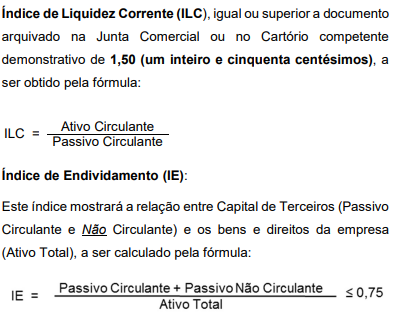 ÍNDICES:  ÍNDICES:  ÍNDICES:  ÍNDICES:  ÍNDICES:  Objeto: OBTENÇÃO DO EDITAL: O texto integral do edital e seus anexos estarão à disposição dos interessados no site https://prefeitura.pbh.gov.br/licitacoes. Caso o interessado não consiga acessá-lo pelo site poderá retirá-lo na SUAD – Protocolo Geral da URBEL, localizada em Belo Horizonte/ MG, na Av. do Contorno, 6.664, 1º Andar, Savassi, segunda a sexta-feira, de 09h às 15h, mediante agendamento prévio junto à Comissão Permanente de Licitação pelo e-mail cpl.urbel@pbh.gov.br, em meio digital, mediante o fornecimento pelo interessado de um CD-R ou DVD-R não utilizado e/ou por cópia reprográfica, à exceção do Apêndice VI do Anexo I, com a comprovação de recolhimento do valor conforme previsão editalícia.VISITA TÉCNICA 10.1 A licitante poderá, caso julgue necessário, visitar o local onde será realizada a intervenção, tendo assim condições de avaliar toda a complexidade e exigências da execução dos serviços da licitação, bem como as condições de execução e peculiaridades do local de intervenção. 10.2 A visita poderá ser acompanhada pela FISCALIZAÇÃO, devendo, neste caso, ser previamente agendada, utilizando-se os canais informados no item 23 deste Edital. 10.2.1 Recomenda-se que 1 (um) único representante da empresa interessada compareça na visita técnica e que sejam observados os protocolos de segurança e saúde pública estabelecidos pelo Município de Belo Horizonte. 10.3 Não serão consideradas quaisquer alegações posteriores, relativas ao desconhecimento dos locais e das condições de execução e peculiaridades inerentes à natureza dos trabalhos.SEGUE O LINK COM INFORMAÇÕES E EDITAL: https://prefeitura.pbh.gov.br/urbel/licitacao/concorrencia-009-2021. Objeto: OBTENÇÃO DO EDITAL: O texto integral do edital e seus anexos estarão à disposição dos interessados no site https://prefeitura.pbh.gov.br/licitacoes. Caso o interessado não consiga acessá-lo pelo site poderá retirá-lo na SUAD – Protocolo Geral da URBEL, localizada em Belo Horizonte/ MG, na Av. do Contorno, 6.664, 1º Andar, Savassi, segunda a sexta-feira, de 09h às 15h, mediante agendamento prévio junto à Comissão Permanente de Licitação pelo e-mail cpl.urbel@pbh.gov.br, em meio digital, mediante o fornecimento pelo interessado de um CD-R ou DVD-R não utilizado e/ou por cópia reprográfica, à exceção do Apêndice VI do Anexo I, com a comprovação de recolhimento do valor conforme previsão editalícia.VISITA TÉCNICA 10.1 A licitante poderá, caso julgue necessário, visitar o local onde será realizada a intervenção, tendo assim condições de avaliar toda a complexidade e exigências da execução dos serviços da licitação, bem como as condições de execução e peculiaridades do local de intervenção. 10.2 A visita poderá ser acompanhada pela FISCALIZAÇÃO, devendo, neste caso, ser previamente agendada, utilizando-se os canais informados no item 23 deste Edital. 10.2.1 Recomenda-se que 1 (um) único representante da empresa interessada compareça na visita técnica e que sejam observados os protocolos de segurança e saúde pública estabelecidos pelo Município de Belo Horizonte. 10.3 Não serão consideradas quaisquer alegações posteriores, relativas ao desconhecimento dos locais e das condições de execução e peculiaridades inerentes à natureza dos trabalhos.SEGUE O LINK COM INFORMAÇÕES E EDITAL: https://prefeitura.pbh.gov.br/urbel/licitacao/concorrencia-009-2021. Objeto: OBTENÇÃO DO EDITAL: O texto integral do edital e seus anexos estarão à disposição dos interessados no site https://prefeitura.pbh.gov.br/licitacoes. Caso o interessado não consiga acessá-lo pelo site poderá retirá-lo na SUAD – Protocolo Geral da URBEL, localizada em Belo Horizonte/ MG, na Av. do Contorno, 6.664, 1º Andar, Savassi, segunda a sexta-feira, de 09h às 15h, mediante agendamento prévio junto à Comissão Permanente de Licitação pelo e-mail cpl.urbel@pbh.gov.br, em meio digital, mediante o fornecimento pelo interessado de um CD-R ou DVD-R não utilizado e/ou por cópia reprográfica, à exceção do Apêndice VI do Anexo I, com a comprovação de recolhimento do valor conforme previsão editalícia.VISITA TÉCNICA 10.1 A licitante poderá, caso julgue necessário, visitar o local onde será realizada a intervenção, tendo assim condições de avaliar toda a complexidade e exigências da execução dos serviços da licitação, bem como as condições de execução e peculiaridades do local de intervenção. 10.2 A visita poderá ser acompanhada pela FISCALIZAÇÃO, devendo, neste caso, ser previamente agendada, utilizando-se os canais informados no item 23 deste Edital. 10.2.1 Recomenda-se que 1 (um) único representante da empresa interessada compareça na visita técnica e que sejam observados os protocolos de segurança e saúde pública estabelecidos pelo Município de Belo Horizonte. 10.3 Não serão consideradas quaisquer alegações posteriores, relativas ao desconhecimento dos locais e das condições de execução e peculiaridades inerentes à natureza dos trabalhos.SEGUE O LINK COM INFORMAÇÕES E EDITAL: https://prefeitura.pbh.gov.br/urbel/licitacao/concorrencia-009-2021. Objeto: OBTENÇÃO DO EDITAL: O texto integral do edital e seus anexos estarão à disposição dos interessados no site https://prefeitura.pbh.gov.br/licitacoes. Caso o interessado não consiga acessá-lo pelo site poderá retirá-lo na SUAD – Protocolo Geral da URBEL, localizada em Belo Horizonte/ MG, na Av. do Contorno, 6.664, 1º Andar, Savassi, segunda a sexta-feira, de 09h às 15h, mediante agendamento prévio junto à Comissão Permanente de Licitação pelo e-mail cpl.urbel@pbh.gov.br, em meio digital, mediante o fornecimento pelo interessado de um CD-R ou DVD-R não utilizado e/ou por cópia reprográfica, à exceção do Apêndice VI do Anexo I, com a comprovação de recolhimento do valor conforme previsão editalícia.VISITA TÉCNICA 10.1 A licitante poderá, caso julgue necessário, visitar o local onde será realizada a intervenção, tendo assim condições de avaliar toda a complexidade e exigências da execução dos serviços da licitação, bem como as condições de execução e peculiaridades do local de intervenção. 10.2 A visita poderá ser acompanhada pela FISCALIZAÇÃO, devendo, neste caso, ser previamente agendada, utilizando-se os canais informados no item 23 deste Edital. 10.2.1 Recomenda-se que 1 (um) único representante da empresa interessada compareça na visita técnica e que sejam observados os protocolos de segurança e saúde pública estabelecidos pelo Município de Belo Horizonte. 10.3 Não serão consideradas quaisquer alegações posteriores, relativas ao desconhecimento dos locais e das condições de execução e peculiaridades inerentes à natureza dos trabalhos.SEGUE O LINK COM INFORMAÇÕES E EDITAL: https://prefeitura.pbh.gov.br/urbel/licitacao/concorrencia-009-2021. Objeto: OBTENÇÃO DO EDITAL: O texto integral do edital e seus anexos estarão à disposição dos interessados no site https://prefeitura.pbh.gov.br/licitacoes. Caso o interessado não consiga acessá-lo pelo site poderá retirá-lo na SUAD – Protocolo Geral da URBEL, localizada em Belo Horizonte/ MG, na Av. do Contorno, 6.664, 1º Andar, Savassi, segunda a sexta-feira, de 09h às 15h, mediante agendamento prévio junto à Comissão Permanente de Licitação pelo e-mail cpl.urbel@pbh.gov.br, em meio digital, mediante o fornecimento pelo interessado de um CD-R ou DVD-R não utilizado e/ou por cópia reprográfica, à exceção do Apêndice VI do Anexo I, com a comprovação de recolhimento do valor conforme previsão editalícia.VISITA TÉCNICA 10.1 A licitante poderá, caso julgue necessário, visitar o local onde será realizada a intervenção, tendo assim condições de avaliar toda a complexidade e exigências da execução dos serviços da licitação, bem como as condições de execução e peculiaridades do local de intervenção. 10.2 A visita poderá ser acompanhada pela FISCALIZAÇÃO, devendo, neste caso, ser previamente agendada, utilizando-se os canais informados no item 23 deste Edital. 10.2.1 Recomenda-se que 1 (um) único representante da empresa interessada compareça na visita técnica e que sejam observados os protocolos de segurança e saúde pública estabelecidos pelo Município de Belo Horizonte. 10.3 Não serão consideradas quaisquer alegações posteriores, relativas ao desconhecimento dos locais e das condições de execução e peculiaridades inerentes à natureza dos trabalhos.SEGUE O LINK COM INFORMAÇÕES E EDITAL: https://prefeitura.pbh.gov.br/urbel/licitacao/concorrencia-009-2021. Objeto: OBTENÇÃO DO EDITAL: O texto integral do edital e seus anexos estarão à disposição dos interessados no site https://prefeitura.pbh.gov.br/licitacoes. Caso o interessado não consiga acessá-lo pelo site poderá retirá-lo na SUAD – Protocolo Geral da URBEL, localizada em Belo Horizonte/ MG, na Av. do Contorno, 6.664, 1º Andar, Savassi, segunda a sexta-feira, de 09h às 15h, mediante agendamento prévio junto à Comissão Permanente de Licitação pelo e-mail cpl.urbel@pbh.gov.br, em meio digital, mediante o fornecimento pelo interessado de um CD-R ou DVD-R não utilizado e/ou por cópia reprográfica, à exceção do Apêndice VI do Anexo I, com a comprovação de recolhimento do valor conforme previsão editalícia.VISITA TÉCNICA 10.1 A licitante poderá, caso julgue necessário, visitar o local onde será realizada a intervenção, tendo assim condições de avaliar toda a complexidade e exigências da execução dos serviços da licitação, bem como as condições de execução e peculiaridades do local de intervenção. 10.2 A visita poderá ser acompanhada pela FISCALIZAÇÃO, devendo, neste caso, ser previamente agendada, utilizando-se os canais informados no item 23 deste Edital. 10.2.1 Recomenda-se que 1 (um) único representante da empresa interessada compareça na visita técnica e que sejam observados os protocolos de segurança e saúde pública estabelecidos pelo Município de Belo Horizonte. 10.3 Não serão consideradas quaisquer alegações posteriores, relativas ao desconhecimento dos locais e das condições de execução e peculiaridades inerentes à natureza dos trabalhos.SEGUE O LINK COM INFORMAÇÕES E EDITAL: https://prefeitura.pbh.gov.br/urbel/licitacao/concorrencia-009-2021. ÓRGÃO LICITANTE: COPASA-MGÓRGÃO LICITANTE: COPASA-MGÓRGÃO LICITANTE: COPASA-MGEDITAL: Nº CPLI. 1120220057EDITAL: Nº CPLI. 1120220057Endereço: Rua Carangola, 606, térreo, bairro Santo Antônio, Belo Horizonte/MG.Informações: Telefone: (31) 3250-1618/1619. Fax: (31) 3250-1670/1317. E-mail: cpli@copasa.com.br. Endereço: Rua Carangola, 606, térreo, bairro Santo Antônio, Belo Horizonte/MG.Informações: Telefone: (31) 3250-1618/1619. Fax: (31) 3250-1670/1317. E-mail: cpli@copasa.com.br. Endereço: Rua Carangola, 606, térreo, bairro Santo Antônio, Belo Horizonte/MG.Informações: Telefone: (31) 3250-1618/1619. Fax: (31) 3250-1670/1317. E-mail: cpli@copasa.com.br. Endereço: Rua Carangola, 606, térreo, bairro Santo Antônio, Belo Horizonte/MG.Informações: Telefone: (31) 3250-1618/1619. Fax: (31) 3250-1670/1317. E-mail: cpli@copasa.com.br. Endereço: Rua Carangola, 606, térreo, bairro Santo Antônio, Belo Horizonte/MG.Informações: Telefone: (31) 3250-1618/1619. Fax: (31) 3250-1670/1317. E-mail: cpli@copasa.com.br. OBJETO: execução, com fornecimento total de materiais e equipamentos, exceto conjuntos moto bombas, das obras e serviços de melhorias da Estação Elevatória de Água Tratada - EAT Santa Isabel, na cidade de Paracatu / MG. OBJETO: execução, com fornecimento total de materiais e equipamentos, exceto conjuntos moto bombas, das obras e serviços de melhorias da Estação Elevatória de Água Tratada - EAT Santa Isabel, na cidade de Paracatu / MG. OBJETO: execução, com fornecimento total de materiais e equipamentos, exceto conjuntos moto bombas, das obras e serviços de melhorias da Estação Elevatória de Água Tratada - EAT Santa Isabel, na cidade de Paracatu / MG. DATAS: Entrega: 27/04/2022 às 08:30Abertura: 27/04/2022 às 08:30Prazo de execução: 11 meses.DATAS: Entrega: 27/04/2022 às 08:30Abertura: 27/04/2022 às 08:30Prazo de execução: 11 meses.VALORESVALORESVALORESVALORESVALORESValor Estimado da ObraCapital Social Igual ou SuperiorGarantia de PropostaGarantia de PropostaValor do EditalR$ 2.389.477,49.R$ -R$ -R$ -R$ -CAPACIDADE TÉCNICA:  a) Instalação de conjunto motobomba com potência igual ou superior a 70 (setenta) cv ou vazão igual ou superior a 45 (quarenta e cinco) l/s;CAPACIDADE TÉCNICA:  a) Instalação de conjunto motobomba com potência igual ou superior a 70 (setenta) cv ou vazão igual ou superior a 45 (quarenta e cinco) l/s;CAPACIDADE TÉCNICA:  a) Instalação de conjunto motobomba com potência igual ou superior a 70 (setenta) cv ou vazão igual ou superior a 45 (quarenta e cinco) l/s;CAPACIDADE TÉCNICA:  a) Instalação de conjunto motobomba com potência igual ou superior a 70 (setenta) cv ou vazão igual ou superior a 45 (quarenta e cinco) l/s;CAPACIDADE TÉCNICA:  a) Instalação de conjunto motobomba com potência igual ou superior a 70 (setenta) cv ou vazão igual ou superior a 45 (quarenta e cinco) l/s;CAPACIDADE OPERACIONAL:  a) Instalação de conjunto motobomba com potência igual ou superior a 70 (setenta) cv ou vazão igual ou superior a 45 (quarenta e cinco) l/s;b) Implantação de subestação, com potência igual ou superior a 500 (quinhentos) kVA.CAPACIDADE OPERACIONAL:  a) Instalação de conjunto motobomba com potência igual ou superior a 70 (setenta) cv ou vazão igual ou superior a 45 (quarenta e cinco) l/s;b) Implantação de subestação, com potência igual ou superior a 500 (quinhentos) kVA.CAPACIDADE OPERACIONAL:  a) Instalação de conjunto motobomba com potência igual ou superior a 70 (setenta) cv ou vazão igual ou superior a 45 (quarenta e cinco) l/s;b) Implantação de subestação, com potência igual ou superior a 500 (quinhentos) kVA.CAPACIDADE OPERACIONAL:  a) Instalação de conjunto motobomba com potência igual ou superior a 70 (setenta) cv ou vazão igual ou superior a 45 (quarenta e cinco) l/s;b) Implantação de subestação, com potência igual ou superior a 500 (quinhentos) kVA.CAPACIDADE OPERACIONAL:  a) Instalação de conjunto motobomba com potência igual ou superior a 70 (setenta) cv ou vazão igual ou superior a 45 (quarenta e cinco) l/s;b) Implantação de subestação, com potência igual ou superior a 500 (quinhentos) kVA.ÍNDICES ECONÔMICOS: Conforme edital. ÍNDICES ECONÔMICOS: Conforme edital. ÍNDICES ECONÔMICOS: Conforme edital. ÍNDICES ECONÔMICOS: Conforme edital. ÍNDICES ECONÔMICOS: Conforme edital. OBSERVAÇÕES: Mais informações e o caderno de licitação poderão ser obtidos, gratuitamente, através de download no endereço: www.copasa.com.br (link: licitações e contratos/licitações, pesquisar pelo número da licitação).As interessadas poderão designar engenheiro ou Arquiteto para efetuar visita técnica, para conhecimento das obras e serviços a serem executados. Para acompanhamento da visita técnica, fornecimento de informações e prestação de esclarecimentos porventura solicitados pelos interessados, estará disponível, o Sr. Edilson Alves de Oliveira ou outro empregado da COPASA MG, do dia 31 de março de 2022 ao dia 26 de abril de 2022. O agendamento da visita poderá ser feito pelo e-mail: edilson.alves@copasa.com.br ou pelo telefone (31) 99803-8045.https://www2.copasa.com.br/PortalComprasPrd/#/pesquisaDetalhes/2648E00C00261EECAC8CBE426C5C6EA7 OBSERVAÇÕES: Mais informações e o caderno de licitação poderão ser obtidos, gratuitamente, através de download no endereço: www.copasa.com.br (link: licitações e contratos/licitações, pesquisar pelo número da licitação).As interessadas poderão designar engenheiro ou Arquiteto para efetuar visita técnica, para conhecimento das obras e serviços a serem executados. Para acompanhamento da visita técnica, fornecimento de informações e prestação de esclarecimentos porventura solicitados pelos interessados, estará disponível, o Sr. Edilson Alves de Oliveira ou outro empregado da COPASA MG, do dia 31 de março de 2022 ao dia 26 de abril de 2022. O agendamento da visita poderá ser feito pelo e-mail: edilson.alves@copasa.com.br ou pelo telefone (31) 99803-8045.https://www2.copasa.com.br/PortalComprasPrd/#/pesquisaDetalhes/2648E00C00261EECAC8CBE426C5C6EA7 OBSERVAÇÕES: Mais informações e o caderno de licitação poderão ser obtidos, gratuitamente, através de download no endereço: www.copasa.com.br (link: licitações e contratos/licitações, pesquisar pelo número da licitação).As interessadas poderão designar engenheiro ou Arquiteto para efetuar visita técnica, para conhecimento das obras e serviços a serem executados. Para acompanhamento da visita técnica, fornecimento de informações e prestação de esclarecimentos porventura solicitados pelos interessados, estará disponível, o Sr. Edilson Alves de Oliveira ou outro empregado da COPASA MG, do dia 31 de março de 2022 ao dia 26 de abril de 2022. O agendamento da visita poderá ser feito pelo e-mail: edilson.alves@copasa.com.br ou pelo telefone (31) 99803-8045.https://www2.copasa.com.br/PortalComprasPrd/#/pesquisaDetalhes/2648E00C00261EECAC8CBE426C5C6EA7 OBSERVAÇÕES: Mais informações e o caderno de licitação poderão ser obtidos, gratuitamente, através de download no endereço: www.copasa.com.br (link: licitações e contratos/licitações, pesquisar pelo número da licitação).As interessadas poderão designar engenheiro ou Arquiteto para efetuar visita técnica, para conhecimento das obras e serviços a serem executados. Para acompanhamento da visita técnica, fornecimento de informações e prestação de esclarecimentos porventura solicitados pelos interessados, estará disponível, o Sr. Edilson Alves de Oliveira ou outro empregado da COPASA MG, do dia 31 de março de 2022 ao dia 26 de abril de 2022. O agendamento da visita poderá ser feito pelo e-mail: edilson.alves@copasa.com.br ou pelo telefone (31) 99803-8045.https://www2.copasa.com.br/PortalComprasPrd/#/pesquisaDetalhes/2648E00C00261EECAC8CBE426C5C6EA7 OBSERVAÇÕES: Mais informações e o caderno de licitação poderão ser obtidos, gratuitamente, através de download no endereço: www.copasa.com.br (link: licitações e contratos/licitações, pesquisar pelo número da licitação).As interessadas poderão designar engenheiro ou Arquiteto para efetuar visita técnica, para conhecimento das obras e serviços a serem executados. Para acompanhamento da visita técnica, fornecimento de informações e prestação de esclarecimentos porventura solicitados pelos interessados, estará disponível, o Sr. Edilson Alves de Oliveira ou outro empregado da COPASA MG, do dia 31 de março de 2022 ao dia 26 de abril de 2022. O agendamento da visita poderá ser feito pelo e-mail: edilson.alves@copasa.com.br ou pelo telefone (31) 99803-8045.https://www2.copasa.com.br/PortalComprasPrd/#/pesquisaDetalhes/2648E00C00261EECAC8CBE426C5C6EA7 ÓRGÃO LICITANTE: COPASA-MGÓRGÃO LICITANTE: COPASA-MGÓRGÃO LICITANTE: COPASA-MGEDITAL: Nº CPLI. 1120220054EDITAL: Nº CPLI. 1120220054Endereço: Rua Carangola, 606, térreo, bairro Santo Antônio, Belo Horizonte/MG.Informações: Telefone: (31) 3250-1618/1619. Fax: (31) 3250-1670/1317. E-mail: cpli@copasa.com.br. Endereço: Rua Carangola, 606, térreo, bairro Santo Antônio, Belo Horizonte/MG.Informações: Telefone: (31) 3250-1618/1619. Fax: (31) 3250-1670/1317. E-mail: cpli@copasa.com.br. Endereço: Rua Carangola, 606, térreo, bairro Santo Antônio, Belo Horizonte/MG.Informações: Telefone: (31) 3250-1618/1619. Fax: (31) 3250-1670/1317. E-mail: cpli@copasa.com.br. Endereço: Rua Carangola, 606, térreo, bairro Santo Antônio, Belo Horizonte/MG.Informações: Telefone: (31) 3250-1618/1619. Fax: (31) 3250-1670/1317. E-mail: cpli@copasa.com.br. Endereço: Rua Carangola, 606, térreo, bairro Santo Antônio, Belo Horizonte/MG.Informações: Telefone: (31) 3250-1618/1619. Fax: (31) 3250-1670/1317. E-mail: cpli@copasa.com.br. OBJETO: execução, com fornecimento parcial de materiais hidráulicos, fornecimento total de Equipamentos, insumos, mão de obra e a elaboração dos projetos executivos, das obras e serviços de melhorias do Sistema de Abastecimento de Água de Serro / MG.OBJETO: execução, com fornecimento parcial de materiais hidráulicos, fornecimento total de Equipamentos, insumos, mão de obra e a elaboração dos projetos executivos, das obras e serviços de melhorias do Sistema de Abastecimento de Água de Serro / MG.OBJETO: execução, com fornecimento parcial de materiais hidráulicos, fornecimento total de Equipamentos, insumos, mão de obra e a elaboração dos projetos executivos, das obras e serviços de melhorias do Sistema de Abastecimento de Água de Serro / MG.DATAS: Entrega: 18/04/2022 às 08:30Abertura: 18/04/2022 às 08:30Prazo de execução: 8 meses.DATAS: Entrega: 18/04/2022 às 08:30Abertura: 18/04/2022 às 08:30Prazo de execução: 8 meses.VALORESVALORESVALORESVALORESVALORESValor Estimado da ObraCapital Social Igual ou SuperiorGarantia de PropostaGarantia de PropostaValor do EditalR$ 2.563.039,41R$ -R$ -R$ -R$ -CAPACIDADE TÉCNICA:  a) Tubulação com diâmetro igual ou superior a 50 (cinquenta) mm;b) Estação Elevatória de Água com potência igual ou superior a 150 (cento e cinquenta) cv ou vazão igual ou superior a 40 (quarenta)l/s;CAPACIDADE TÉCNICA:  a) Tubulação com diâmetro igual ou superior a 50 (cinquenta) mm;b) Estação Elevatória de Água com potência igual ou superior a 150 (cento e cinquenta) cv ou vazão igual ou superior a 40 (quarenta)l/s;CAPACIDADE TÉCNICA:  a) Tubulação com diâmetro igual ou superior a 50 (cinquenta) mm;b) Estação Elevatória de Água com potência igual ou superior a 150 (cento e cinquenta) cv ou vazão igual ou superior a 40 (quarenta)l/s;CAPACIDADE TÉCNICA:  a) Tubulação com diâmetro igual ou superior a 50 (cinquenta) mm;b) Estação Elevatória de Água com potência igual ou superior a 150 (cento e cinquenta) cv ou vazão igual ou superior a 40 (quarenta)l/s;CAPACIDADE TÉCNICA:  a) Tubulação com diâmetro igual ou superior a 50 (cinquenta) mm;b) Estação Elevatória de Água com potência igual ou superior a 150 (cento e cinquenta) cv ou vazão igual ou superior a 40 (quarenta)l/s;CAPACIDADE OPERACIONAL:  a) Tubulação com diâmetro igual ou superior a 50 (cinquenta) mm e com extensão igual ou superior a 1.600 (um mil e seiscentos) m;b) Tubulação em PVC e/ou ferro fundido e/ou aço e/ou concreto, com diâmetro igual ou superior a 200 (duzentos) mm e com extensão igual ou superior a 400 (quatrocentos) m ;c) Estação Elevatória de Água com potência igual ou superior a 150 (cento e cinquenta) cv ou vazão igual ou superior a 40 (quarenta) l/s; d) Pavimento asfáltico (CBUQ e/ou PMF) com quantidade igual ou superior a 300 (trezentos) m²;e) Contenção de gabião, com quantidade igual ou superior a 35 (trinta e cinco) m³;f) Base para pavimento, de qualquer tipo, em quantidade igual ou superior a 200 (duzentos) m³.CAPACIDADE OPERACIONAL:  a) Tubulação com diâmetro igual ou superior a 50 (cinquenta) mm e com extensão igual ou superior a 1.600 (um mil e seiscentos) m;b) Tubulação em PVC e/ou ferro fundido e/ou aço e/ou concreto, com diâmetro igual ou superior a 200 (duzentos) mm e com extensão igual ou superior a 400 (quatrocentos) m ;c) Estação Elevatória de Água com potência igual ou superior a 150 (cento e cinquenta) cv ou vazão igual ou superior a 40 (quarenta) l/s; d) Pavimento asfáltico (CBUQ e/ou PMF) com quantidade igual ou superior a 300 (trezentos) m²;e) Contenção de gabião, com quantidade igual ou superior a 35 (trinta e cinco) m³;f) Base para pavimento, de qualquer tipo, em quantidade igual ou superior a 200 (duzentos) m³.CAPACIDADE OPERACIONAL:  a) Tubulação com diâmetro igual ou superior a 50 (cinquenta) mm e com extensão igual ou superior a 1.600 (um mil e seiscentos) m;b) Tubulação em PVC e/ou ferro fundido e/ou aço e/ou concreto, com diâmetro igual ou superior a 200 (duzentos) mm e com extensão igual ou superior a 400 (quatrocentos) m ;c) Estação Elevatória de Água com potência igual ou superior a 150 (cento e cinquenta) cv ou vazão igual ou superior a 40 (quarenta) l/s; d) Pavimento asfáltico (CBUQ e/ou PMF) com quantidade igual ou superior a 300 (trezentos) m²;e) Contenção de gabião, com quantidade igual ou superior a 35 (trinta e cinco) m³;f) Base para pavimento, de qualquer tipo, em quantidade igual ou superior a 200 (duzentos) m³.CAPACIDADE OPERACIONAL:  a) Tubulação com diâmetro igual ou superior a 50 (cinquenta) mm e com extensão igual ou superior a 1.600 (um mil e seiscentos) m;b) Tubulação em PVC e/ou ferro fundido e/ou aço e/ou concreto, com diâmetro igual ou superior a 200 (duzentos) mm e com extensão igual ou superior a 400 (quatrocentos) m ;c) Estação Elevatória de Água com potência igual ou superior a 150 (cento e cinquenta) cv ou vazão igual ou superior a 40 (quarenta) l/s; d) Pavimento asfáltico (CBUQ e/ou PMF) com quantidade igual ou superior a 300 (trezentos) m²;e) Contenção de gabião, com quantidade igual ou superior a 35 (trinta e cinco) m³;f) Base para pavimento, de qualquer tipo, em quantidade igual ou superior a 200 (duzentos) m³.CAPACIDADE OPERACIONAL:  a) Tubulação com diâmetro igual ou superior a 50 (cinquenta) mm e com extensão igual ou superior a 1.600 (um mil e seiscentos) m;b) Tubulação em PVC e/ou ferro fundido e/ou aço e/ou concreto, com diâmetro igual ou superior a 200 (duzentos) mm e com extensão igual ou superior a 400 (quatrocentos) m ;c) Estação Elevatória de Água com potência igual ou superior a 150 (cento e cinquenta) cv ou vazão igual ou superior a 40 (quarenta) l/s; d) Pavimento asfáltico (CBUQ e/ou PMF) com quantidade igual ou superior a 300 (trezentos) m²;e) Contenção de gabião, com quantidade igual ou superior a 35 (trinta e cinco) m³;f) Base para pavimento, de qualquer tipo, em quantidade igual ou superior a 200 (duzentos) m³.ÍNDICES ECONÔMICOS: Conforme edital. ÍNDICES ECONÔMICOS: Conforme edital. ÍNDICES ECONÔMICOS: Conforme edital. ÍNDICES ECONÔMICOS: Conforme edital. ÍNDICES ECONÔMICOS: Conforme edital. OBSERVAÇÕES: Mais informações e o caderno de licitação poderão ser obtidos, gratuitamente, através de download no endereço: www.copasa.com.br (link: licitações e contratos/licitações, pesquisar pelo número da licitação), a partir do dia 30/03/2022.As interessadas poderão designar engenheiro ou Arquiteto para efetuar visita técnica, para conhecimento das obras e serviços a serem executados. Para acompanhamento da visita técnica, fornecimento de informações e prestação de esclarecimentos porventura solicitados pelos interessados, estará disponível, o Sr. Paulo Celso Barreto Silva ou outro empregado da COPASA MG, do dia 24 de março de 2022 ao dia 13 de abril de 2022. O agendamento da visita poderá ser feito pelo e-mail: paulocelso.barreto@copasa.com.br ou pelo telefone 31 3250 2362 / 31 99916 9837. A visita será realizada na Rua Rio Branco, 193, Centro, Serro / MG.https://www2.copasa.com.br/PortalComprasPrd/#/pesquisaDetalhes/2648E00C00261EDCAC856926C60E724E OBSERVAÇÕES: Mais informações e o caderno de licitação poderão ser obtidos, gratuitamente, através de download no endereço: www.copasa.com.br (link: licitações e contratos/licitações, pesquisar pelo número da licitação), a partir do dia 30/03/2022.As interessadas poderão designar engenheiro ou Arquiteto para efetuar visita técnica, para conhecimento das obras e serviços a serem executados. Para acompanhamento da visita técnica, fornecimento de informações e prestação de esclarecimentos porventura solicitados pelos interessados, estará disponível, o Sr. Paulo Celso Barreto Silva ou outro empregado da COPASA MG, do dia 24 de março de 2022 ao dia 13 de abril de 2022. O agendamento da visita poderá ser feito pelo e-mail: paulocelso.barreto@copasa.com.br ou pelo telefone 31 3250 2362 / 31 99916 9837. A visita será realizada na Rua Rio Branco, 193, Centro, Serro / MG.https://www2.copasa.com.br/PortalComprasPrd/#/pesquisaDetalhes/2648E00C00261EDCAC856926C60E724E OBSERVAÇÕES: Mais informações e o caderno de licitação poderão ser obtidos, gratuitamente, através de download no endereço: www.copasa.com.br (link: licitações e contratos/licitações, pesquisar pelo número da licitação), a partir do dia 30/03/2022.As interessadas poderão designar engenheiro ou Arquiteto para efetuar visita técnica, para conhecimento das obras e serviços a serem executados. Para acompanhamento da visita técnica, fornecimento de informações e prestação de esclarecimentos porventura solicitados pelos interessados, estará disponível, o Sr. Paulo Celso Barreto Silva ou outro empregado da COPASA MG, do dia 24 de março de 2022 ao dia 13 de abril de 2022. O agendamento da visita poderá ser feito pelo e-mail: paulocelso.barreto@copasa.com.br ou pelo telefone 31 3250 2362 / 31 99916 9837. A visita será realizada na Rua Rio Branco, 193, Centro, Serro / MG.https://www2.copasa.com.br/PortalComprasPrd/#/pesquisaDetalhes/2648E00C00261EDCAC856926C60E724E OBSERVAÇÕES: Mais informações e o caderno de licitação poderão ser obtidos, gratuitamente, através de download no endereço: www.copasa.com.br (link: licitações e contratos/licitações, pesquisar pelo número da licitação), a partir do dia 30/03/2022.As interessadas poderão designar engenheiro ou Arquiteto para efetuar visita técnica, para conhecimento das obras e serviços a serem executados. Para acompanhamento da visita técnica, fornecimento de informações e prestação de esclarecimentos porventura solicitados pelos interessados, estará disponível, o Sr. Paulo Celso Barreto Silva ou outro empregado da COPASA MG, do dia 24 de março de 2022 ao dia 13 de abril de 2022. O agendamento da visita poderá ser feito pelo e-mail: paulocelso.barreto@copasa.com.br ou pelo telefone 31 3250 2362 / 31 99916 9837. A visita será realizada na Rua Rio Branco, 193, Centro, Serro / MG.https://www2.copasa.com.br/PortalComprasPrd/#/pesquisaDetalhes/2648E00C00261EDCAC856926C60E724E OBSERVAÇÕES: Mais informações e o caderno de licitação poderão ser obtidos, gratuitamente, através de download no endereço: www.copasa.com.br (link: licitações e contratos/licitações, pesquisar pelo número da licitação), a partir do dia 30/03/2022.As interessadas poderão designar engenheiro ou Arquiteto para efetuar visita técnica, para conhecimento das obras e serviços a serem executados. Para acompanhamento da visita técnica, fornecimento de informações e prestação de esclarecimentos porventura solicitados pelos interessados, estará disponível, o Sr. Paulo Celso Barreto Silva ou outro empregado da COPASA MG, do dia 24 de março de 2022 ao dia 13 de abril de 2022. O agendamento da visita poderá ser feito pelo e-mail: paulocelso.barreto@copasa.com.br ou pelo telefone 31 3250 2362 / 31 99916 9837. A visita será realizada na Rua Rio Branco, 193, Centro, Serro / MG.https://www2.copasa.com.br/PortalComprasPrd/#/pesquisaDetalhes/2648E00C00261EDCAC856926C60E724E 